ARTICULO 10 LAIPNUMERAL 23  MES DE MARZO 2022                         INFORME DE AUDITORIA, PRACTICADA POR LA UNIDAD DE AUDITORIA INTERNA           -UDAI- MINGOB PERIODO01/01/2017 AL 30/06/2018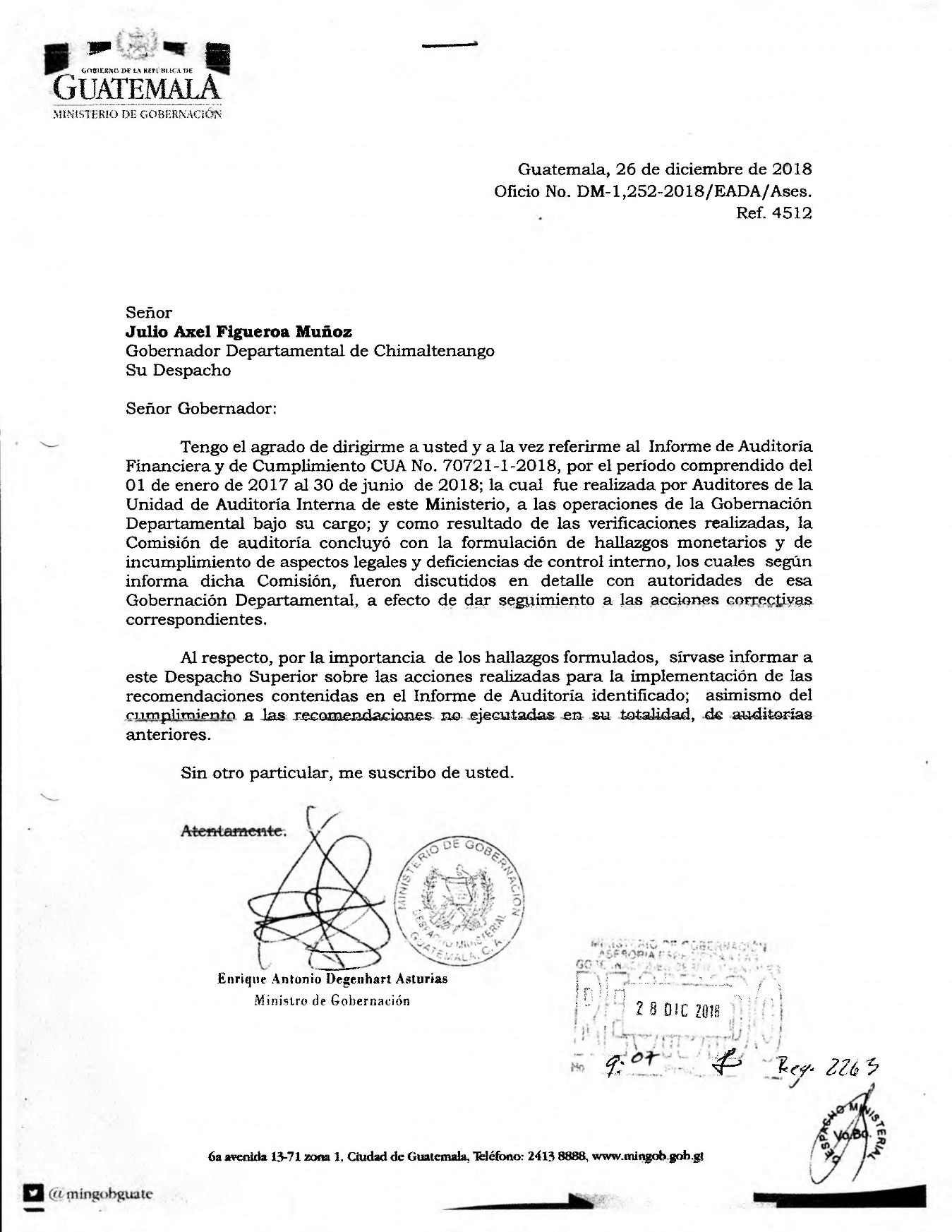 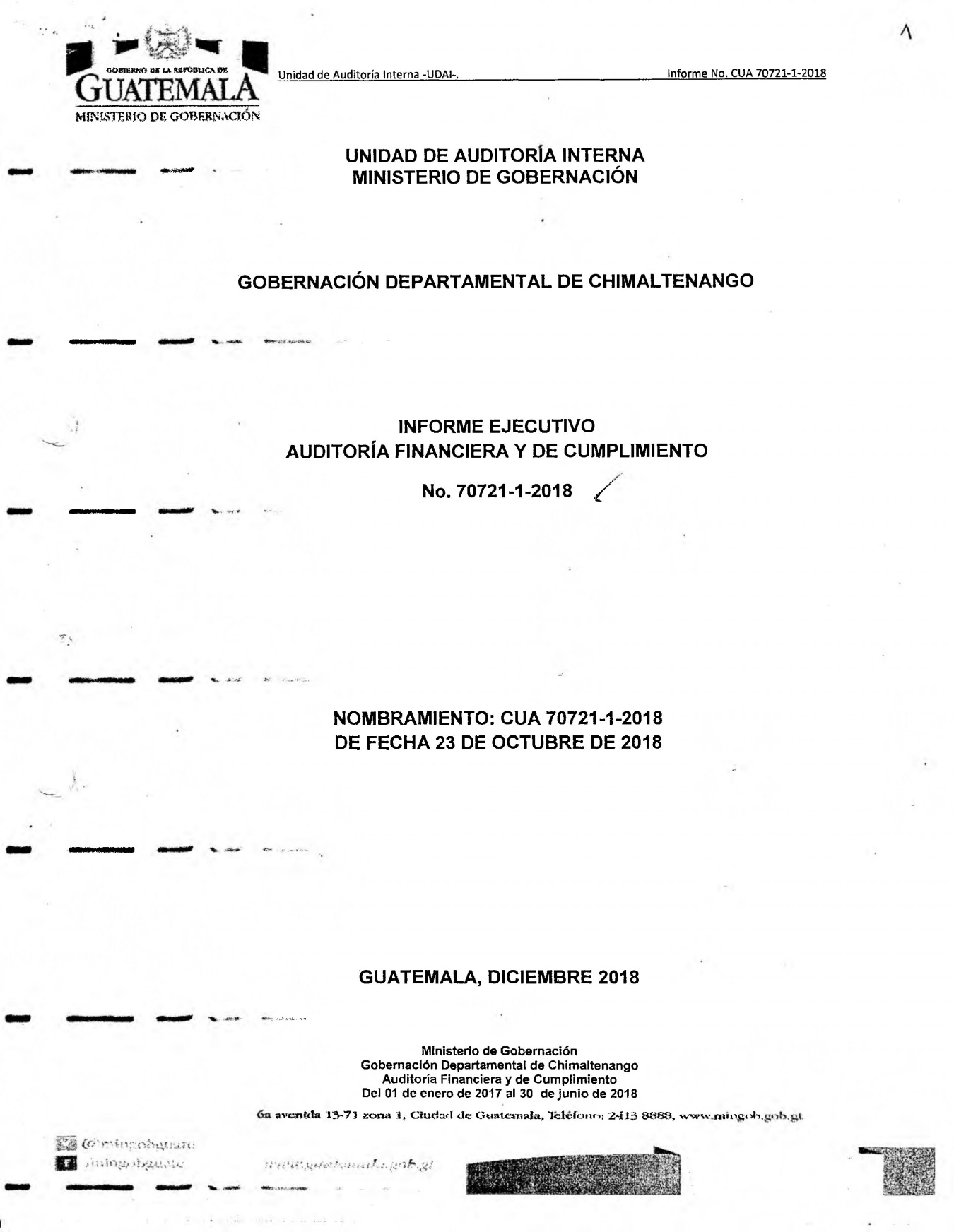 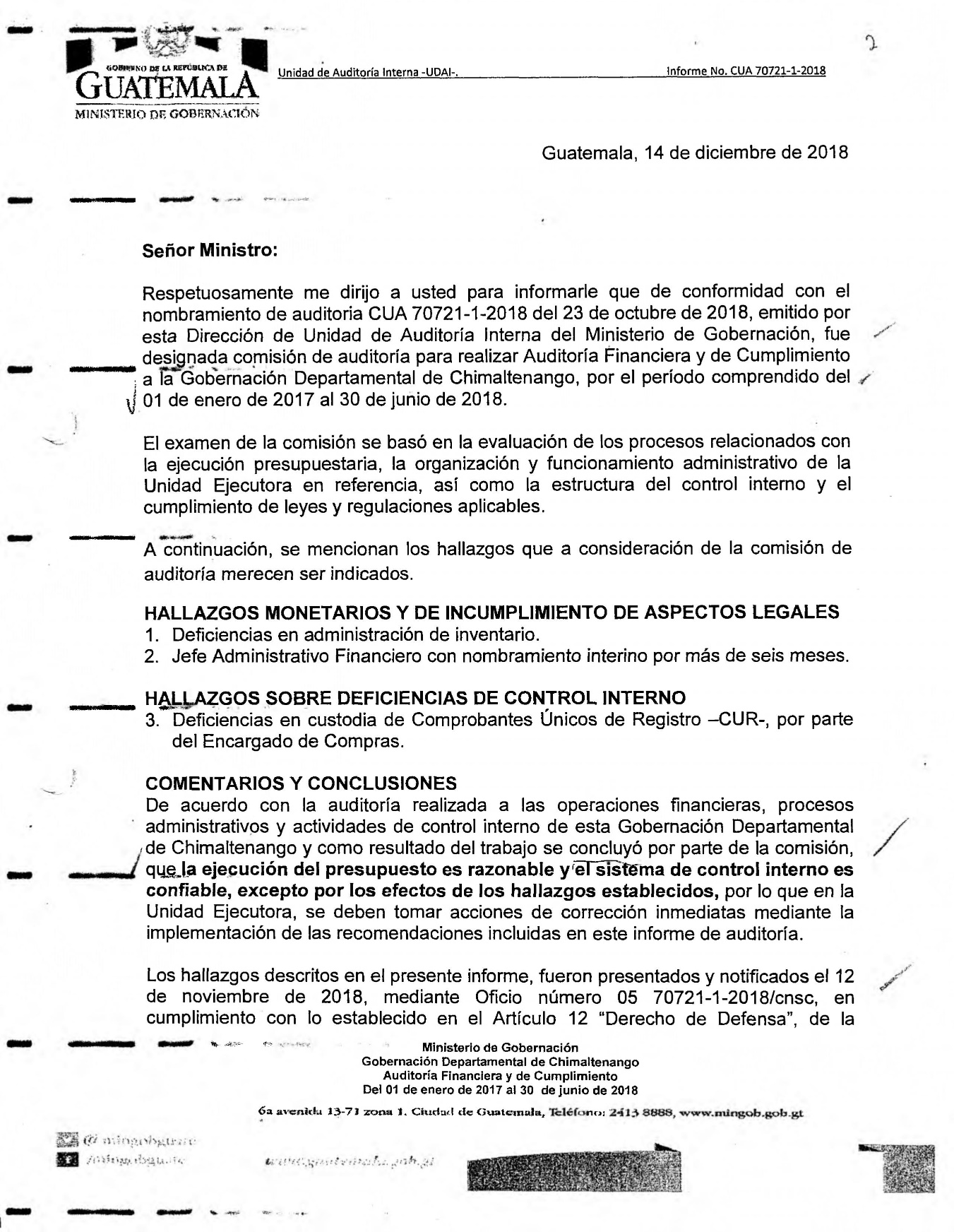 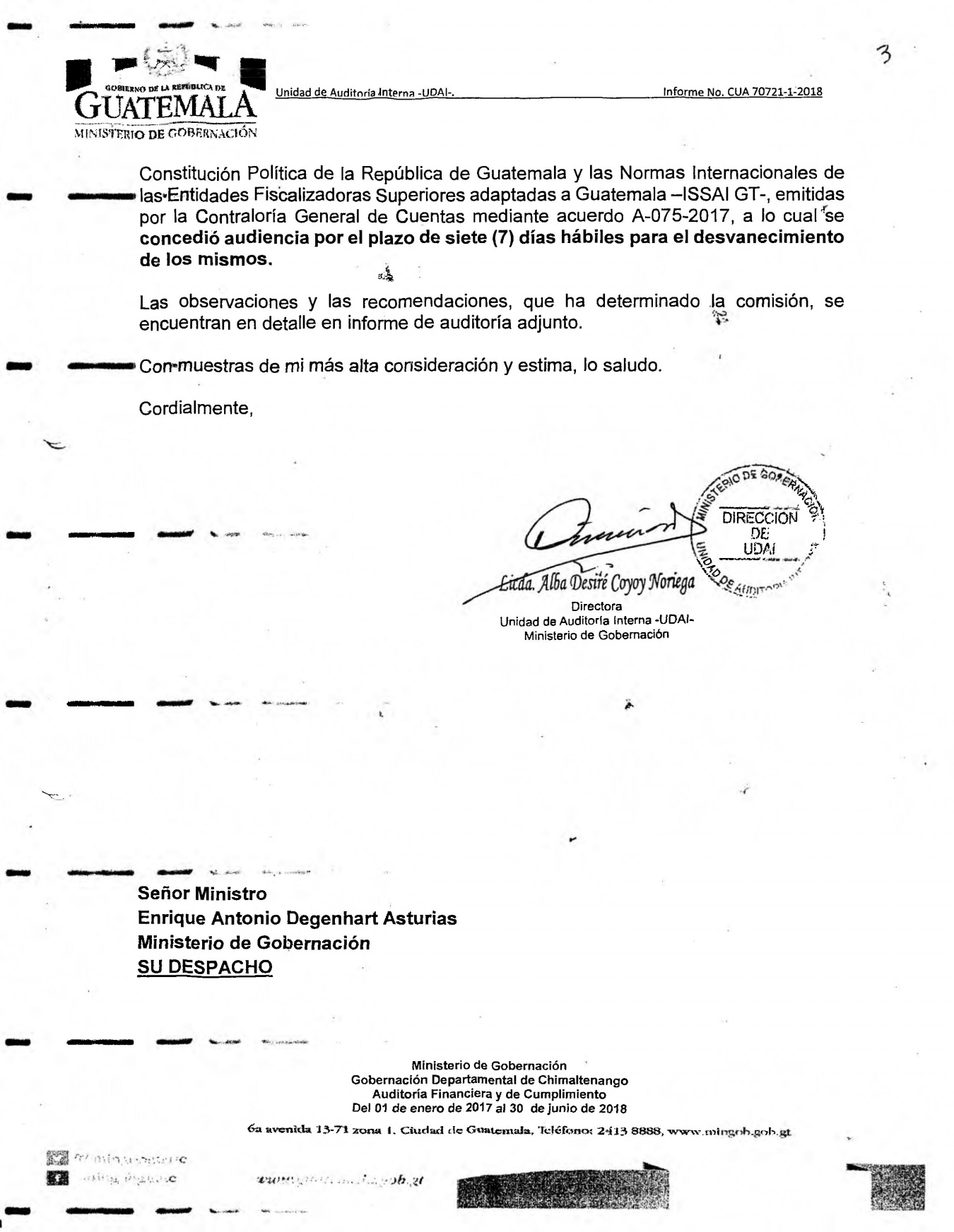 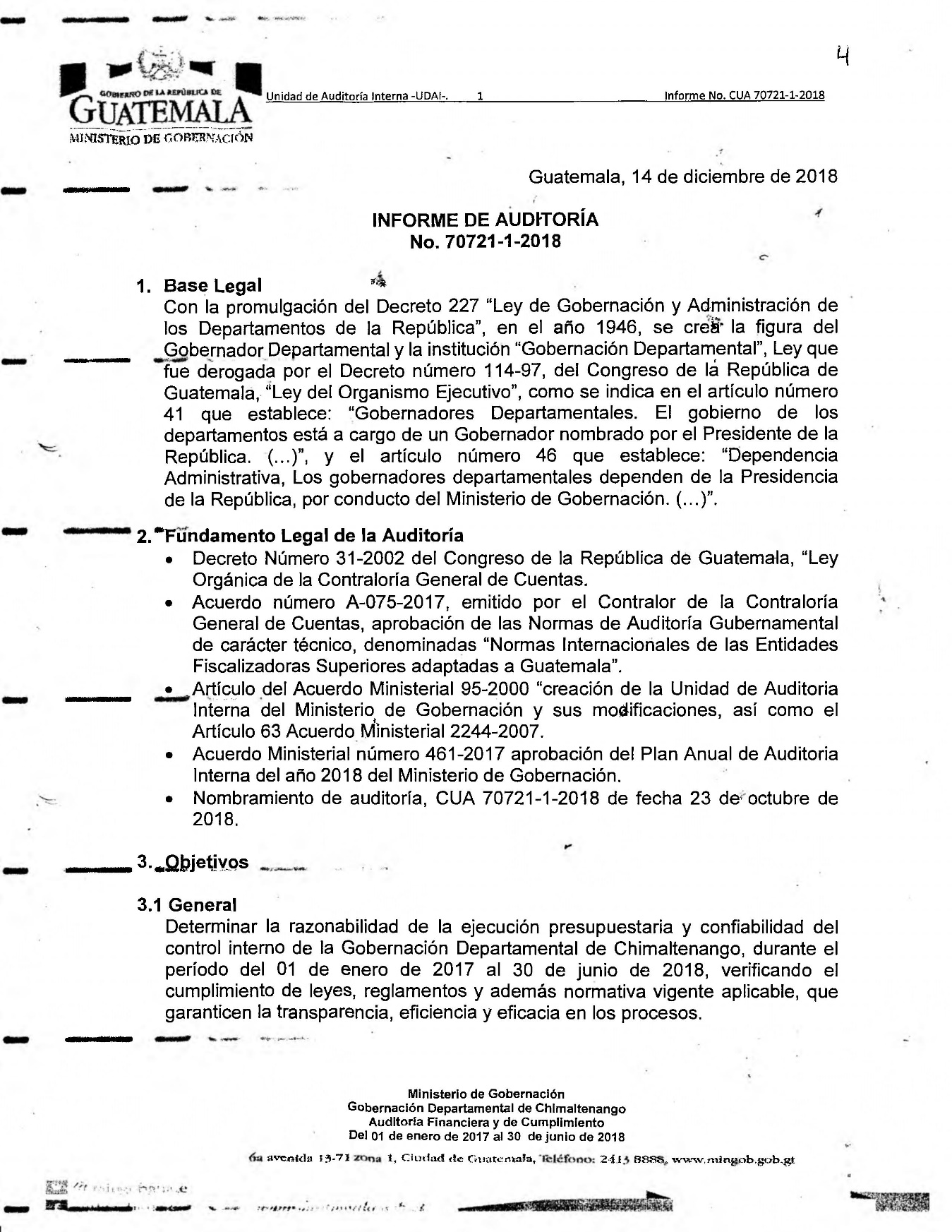 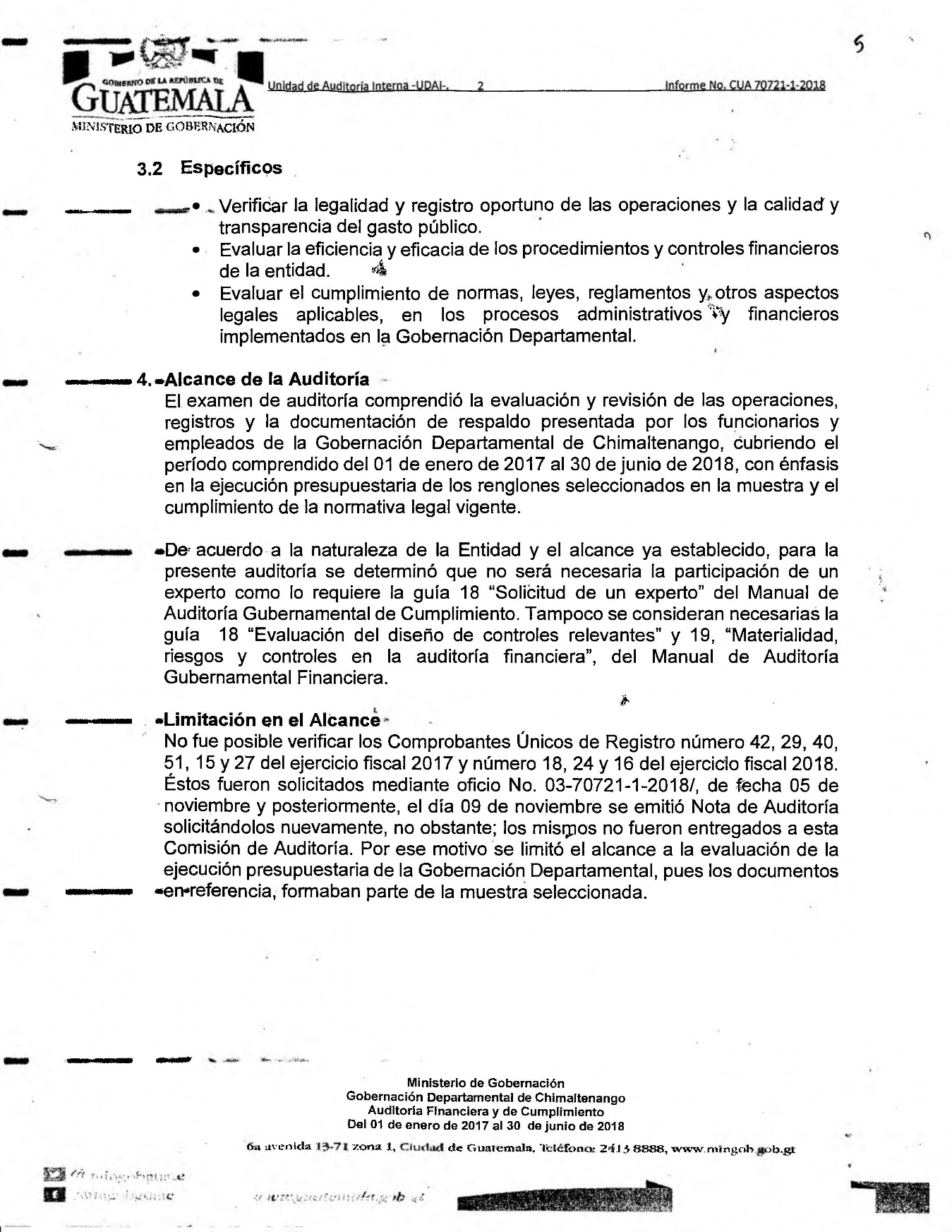 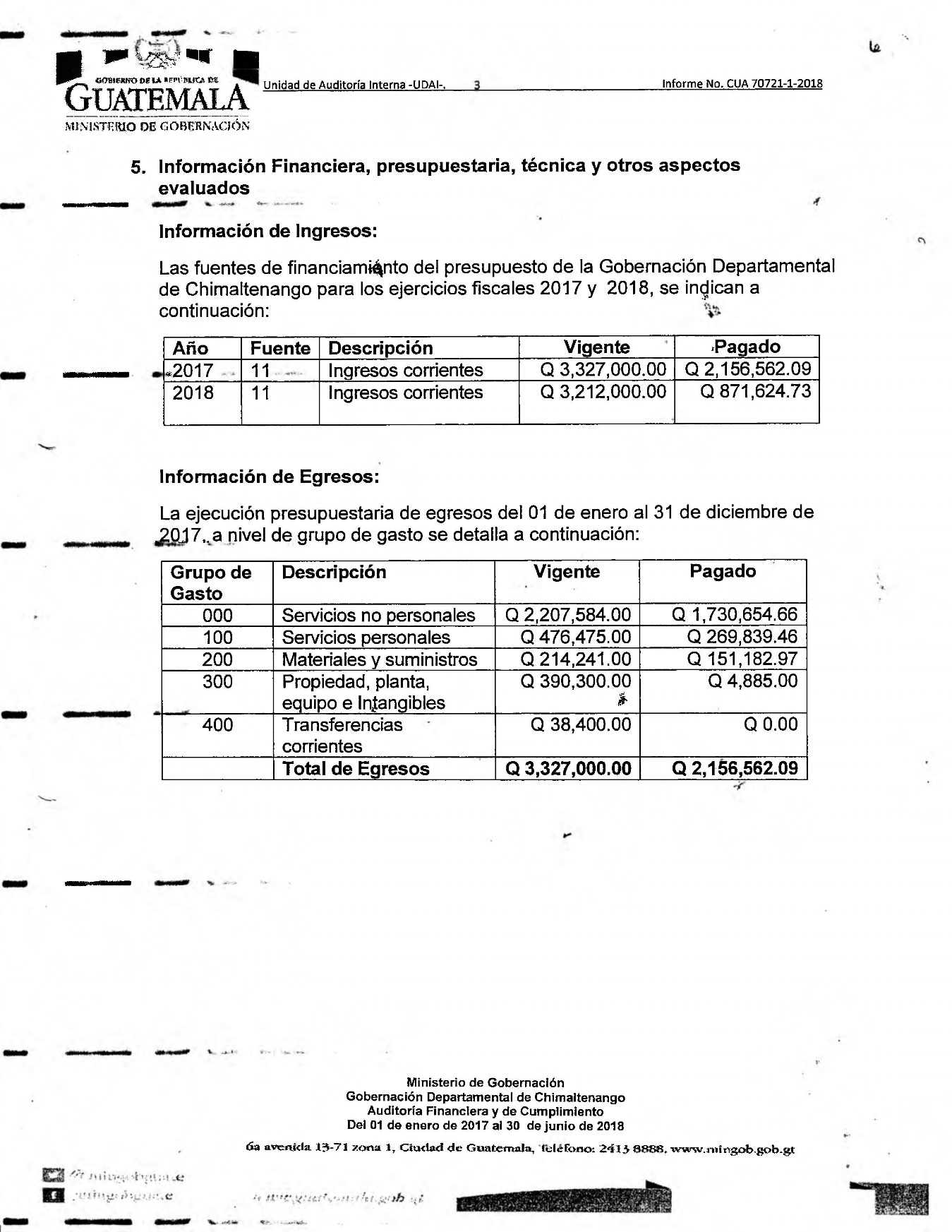 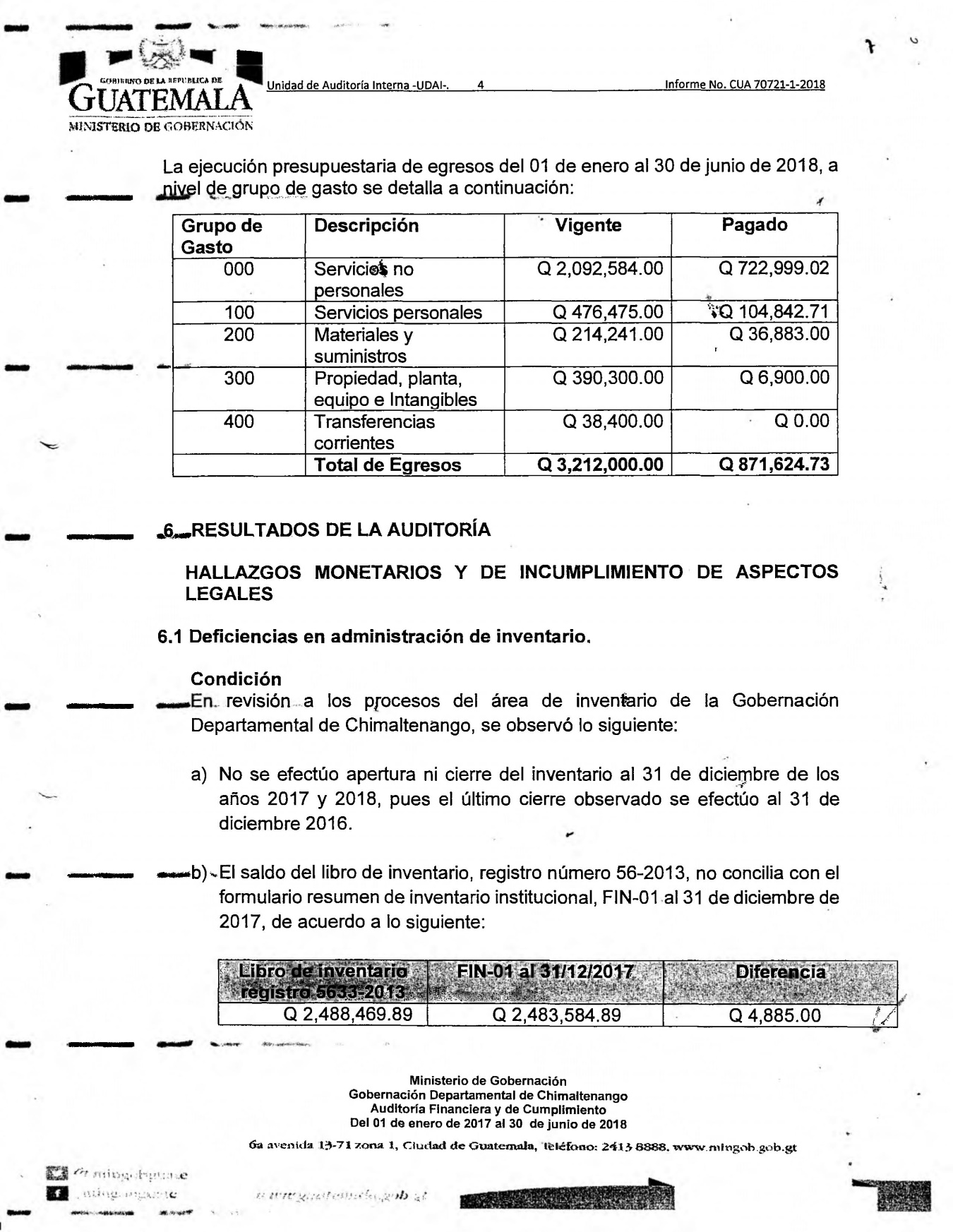 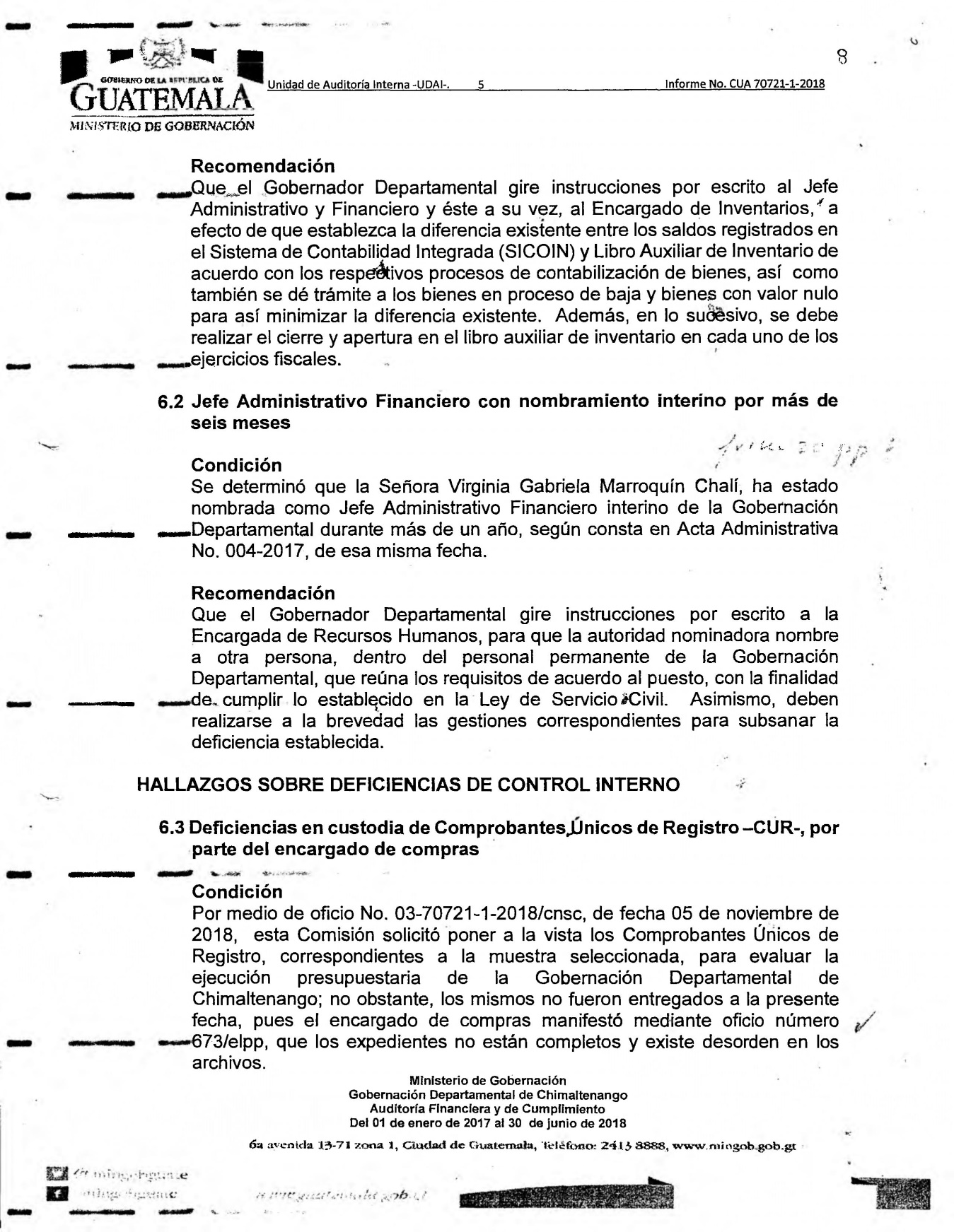 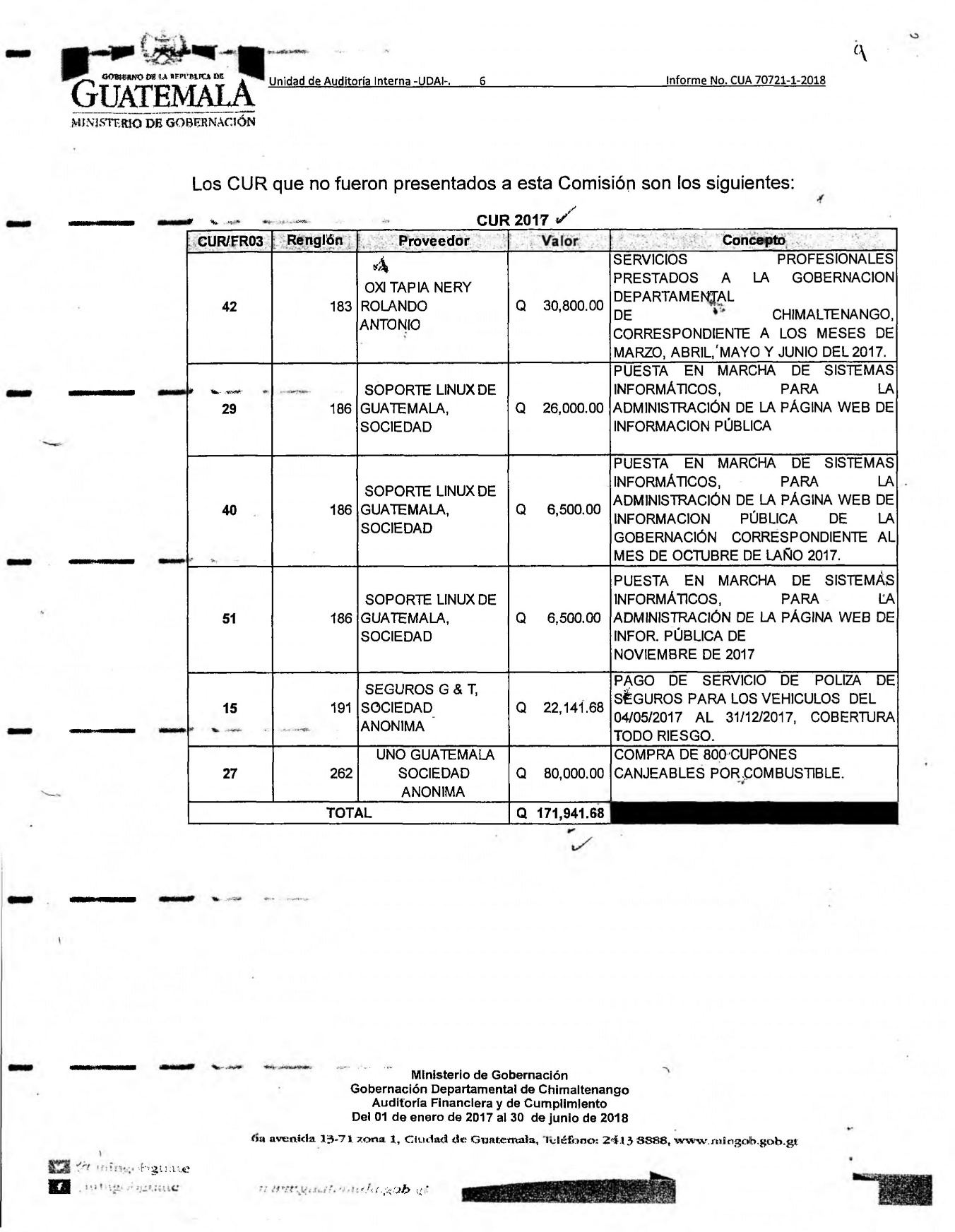 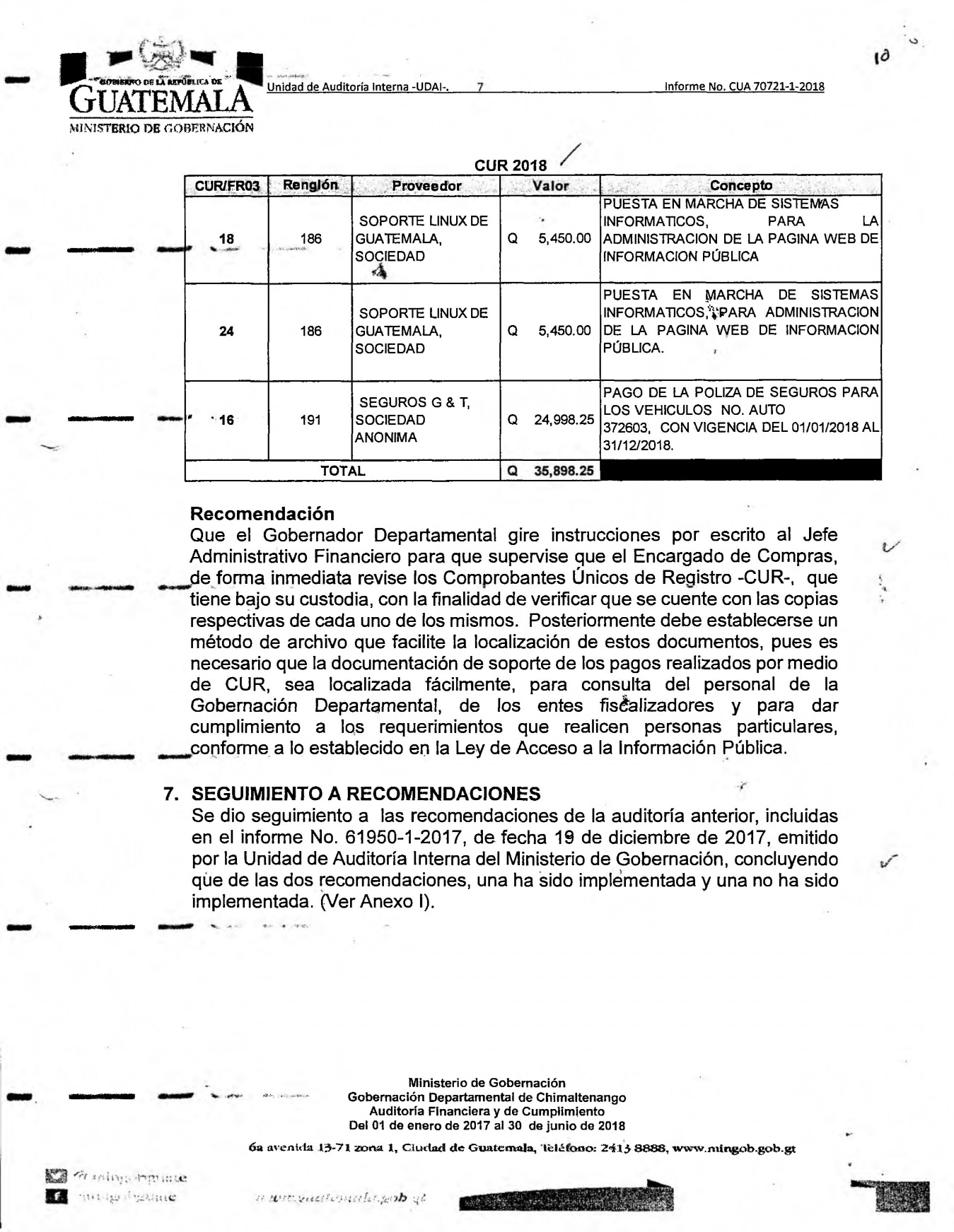 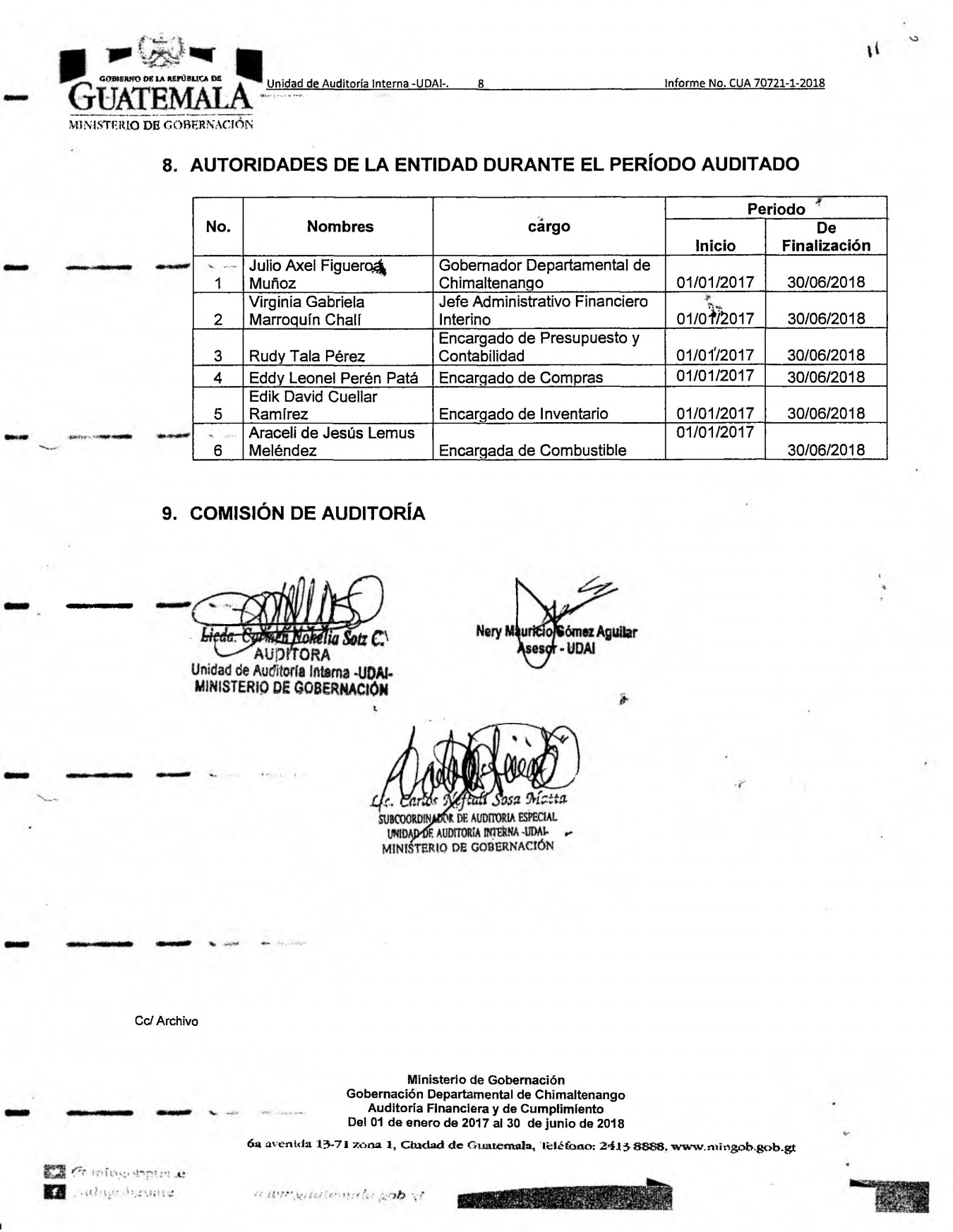 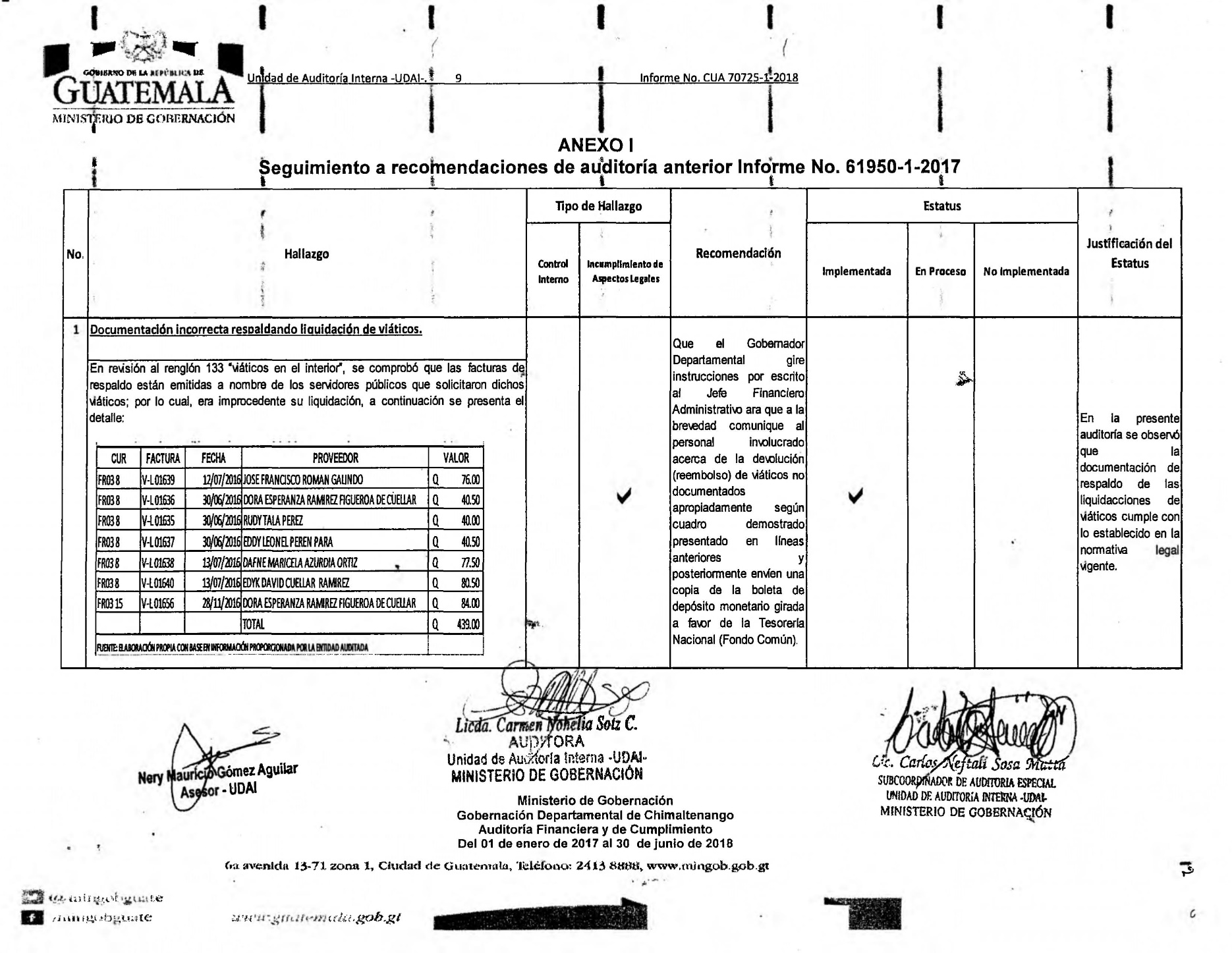 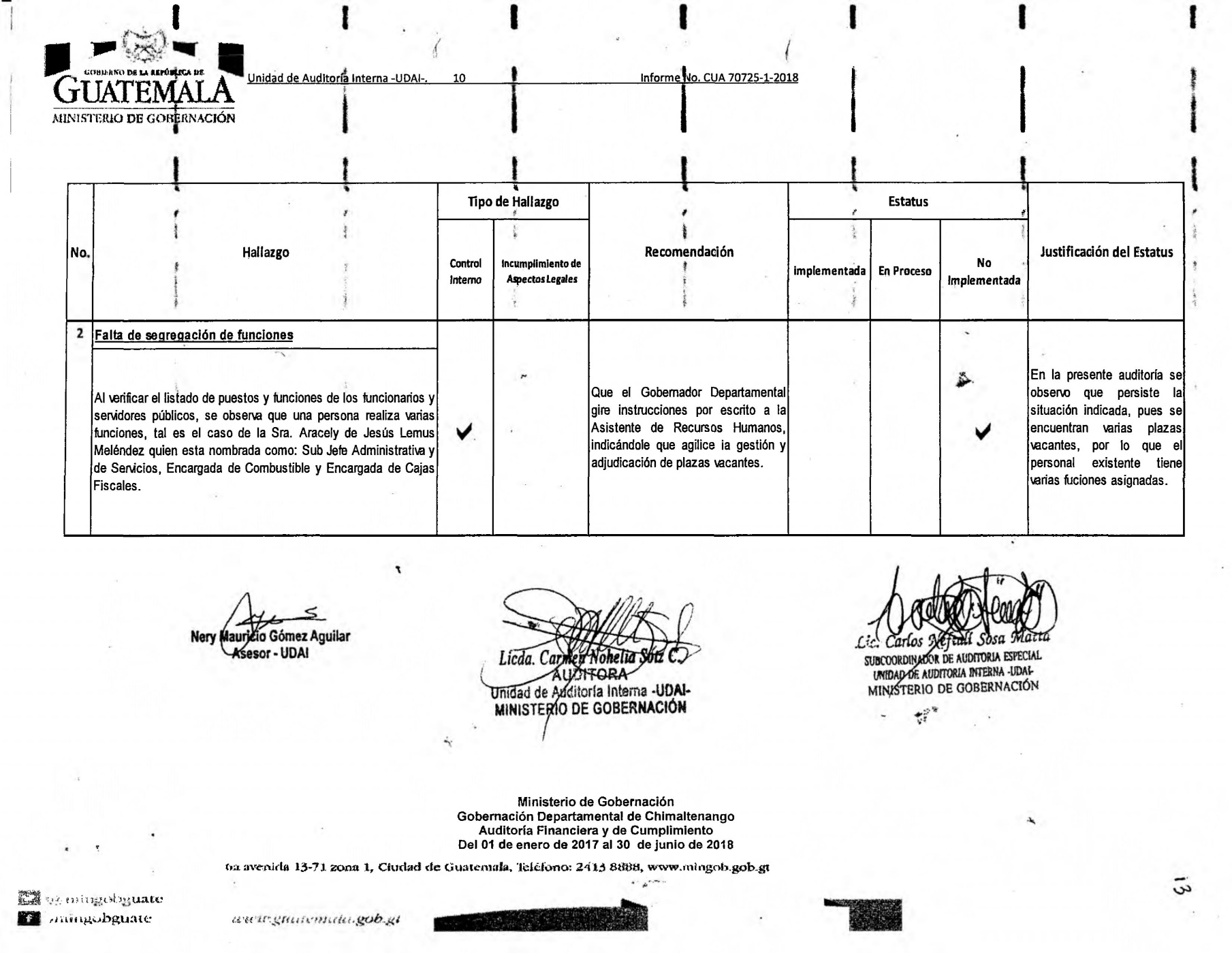 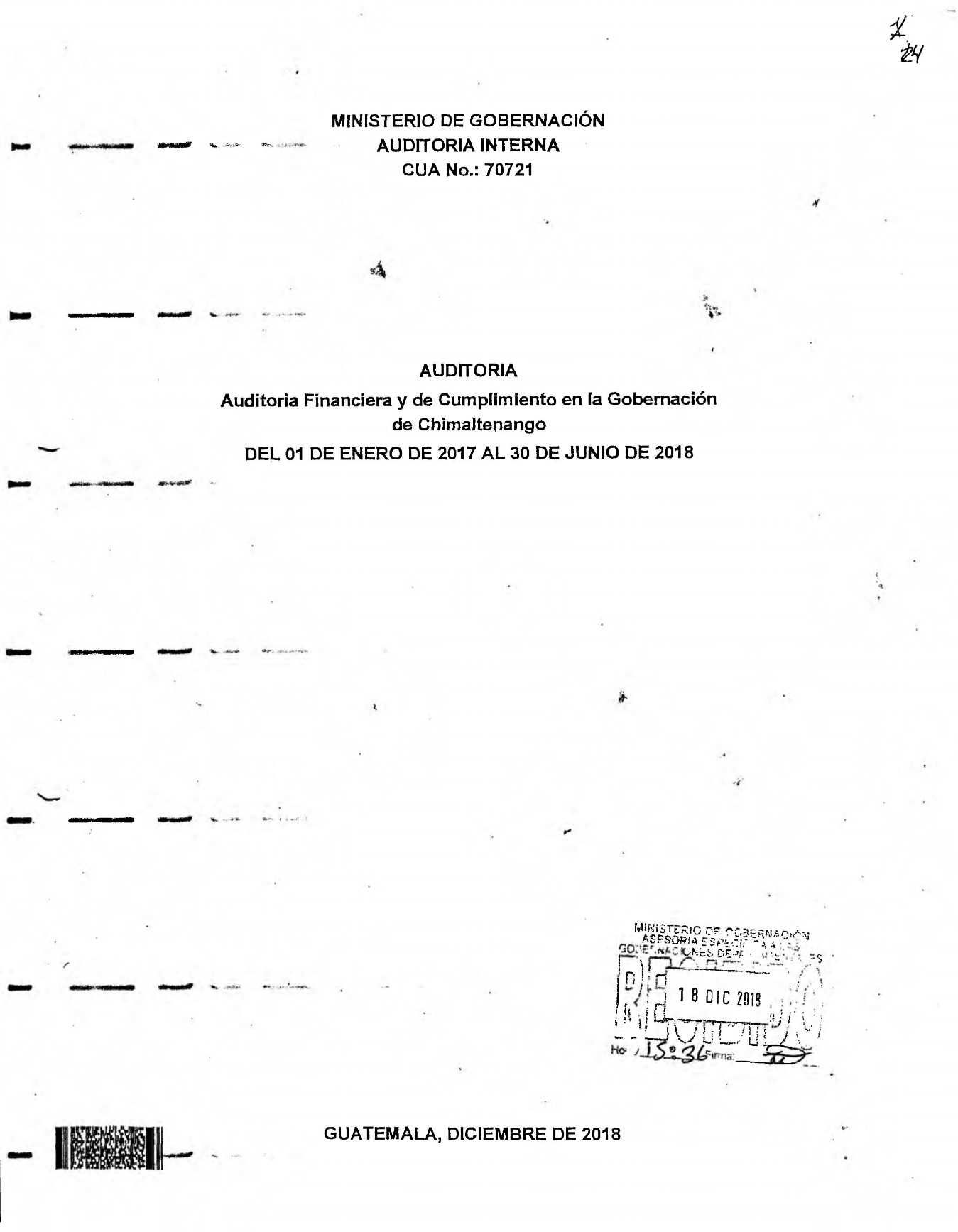 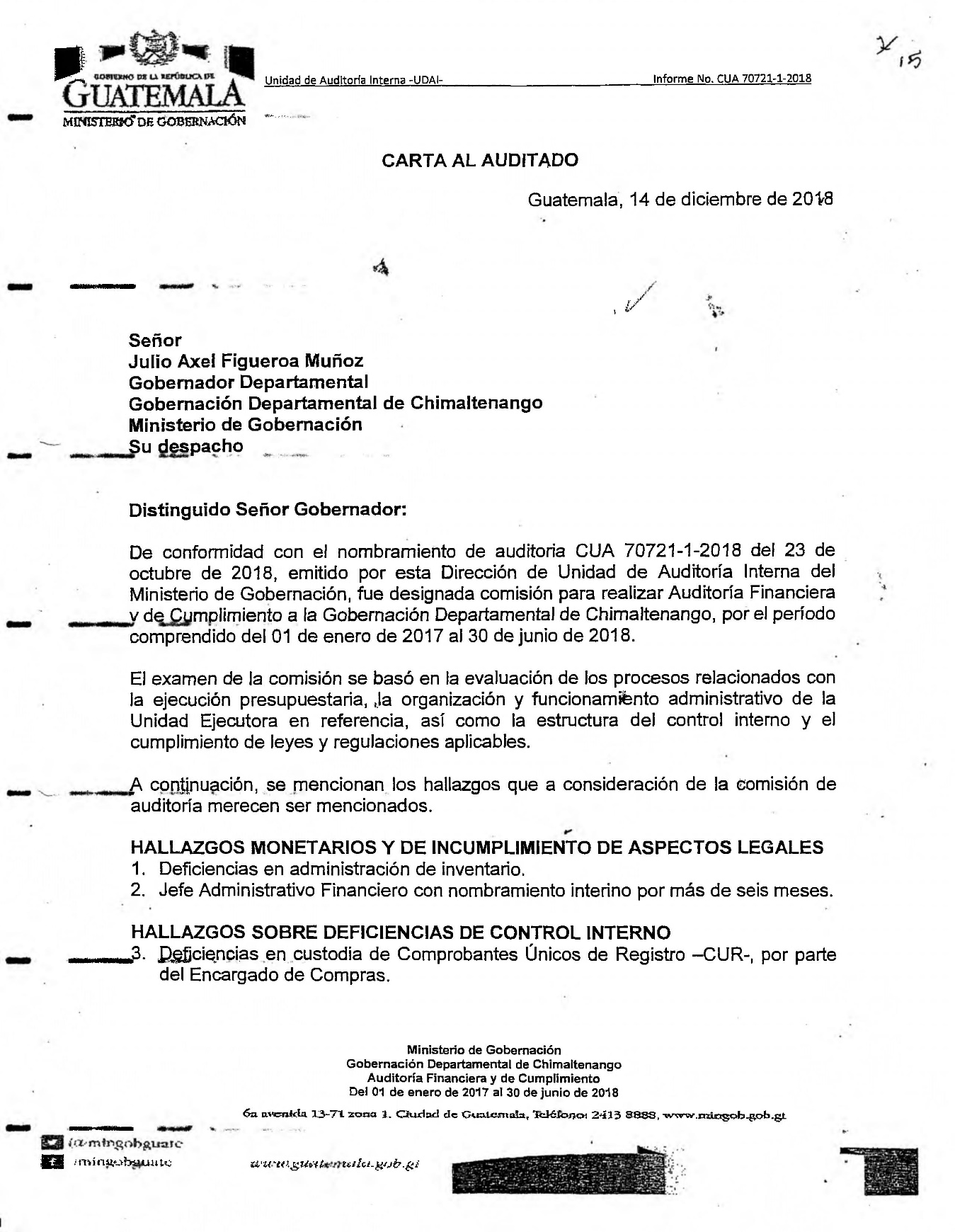 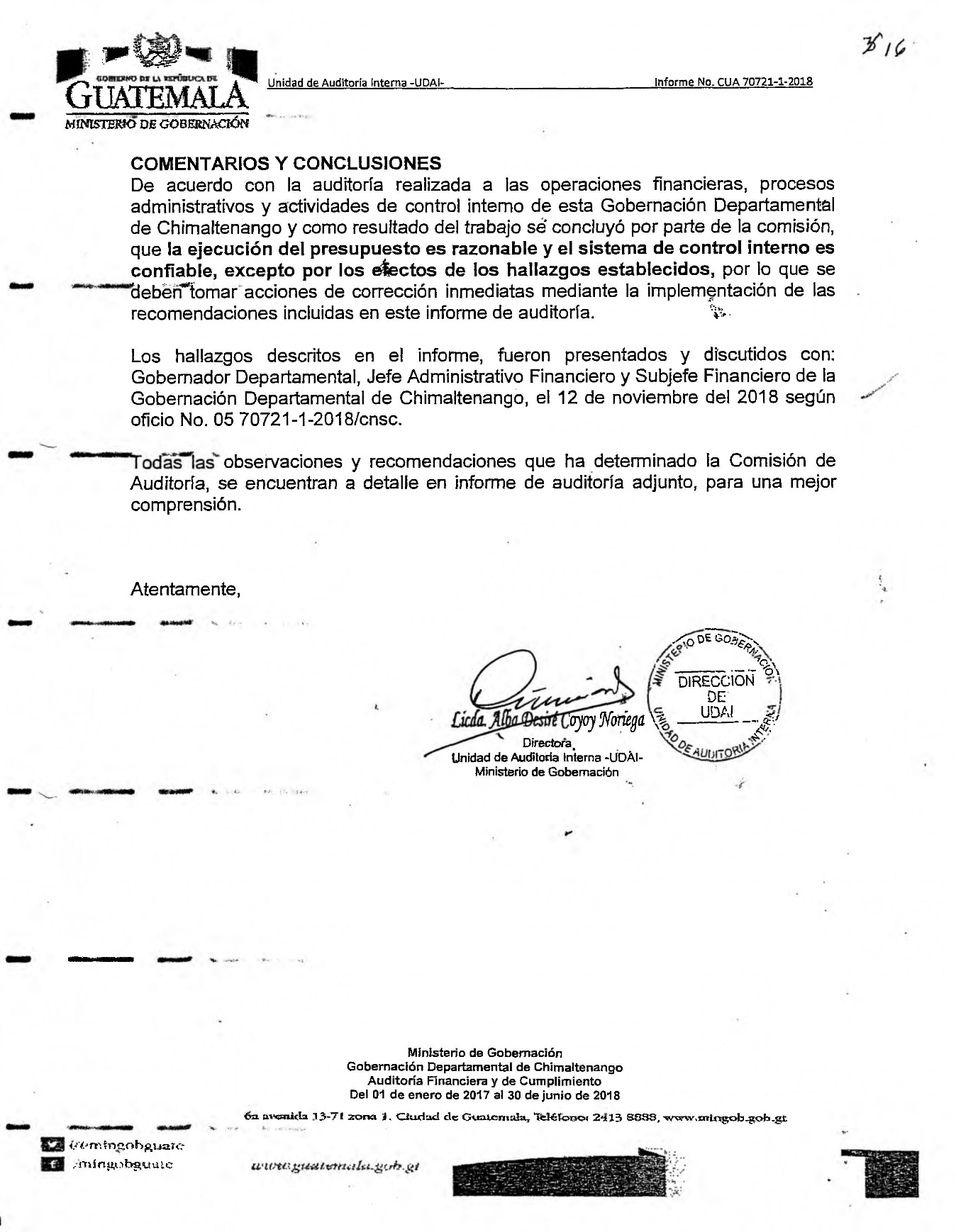 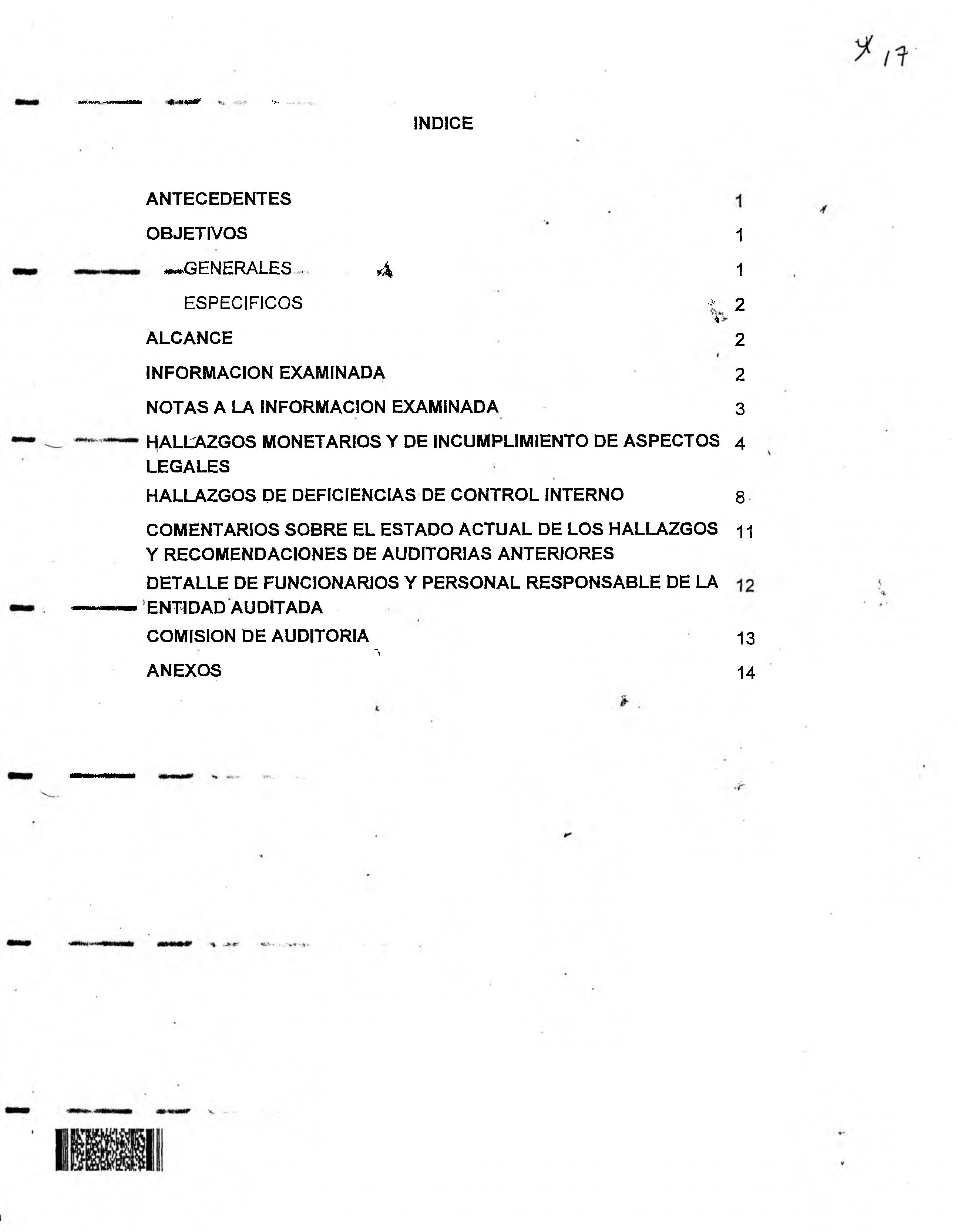 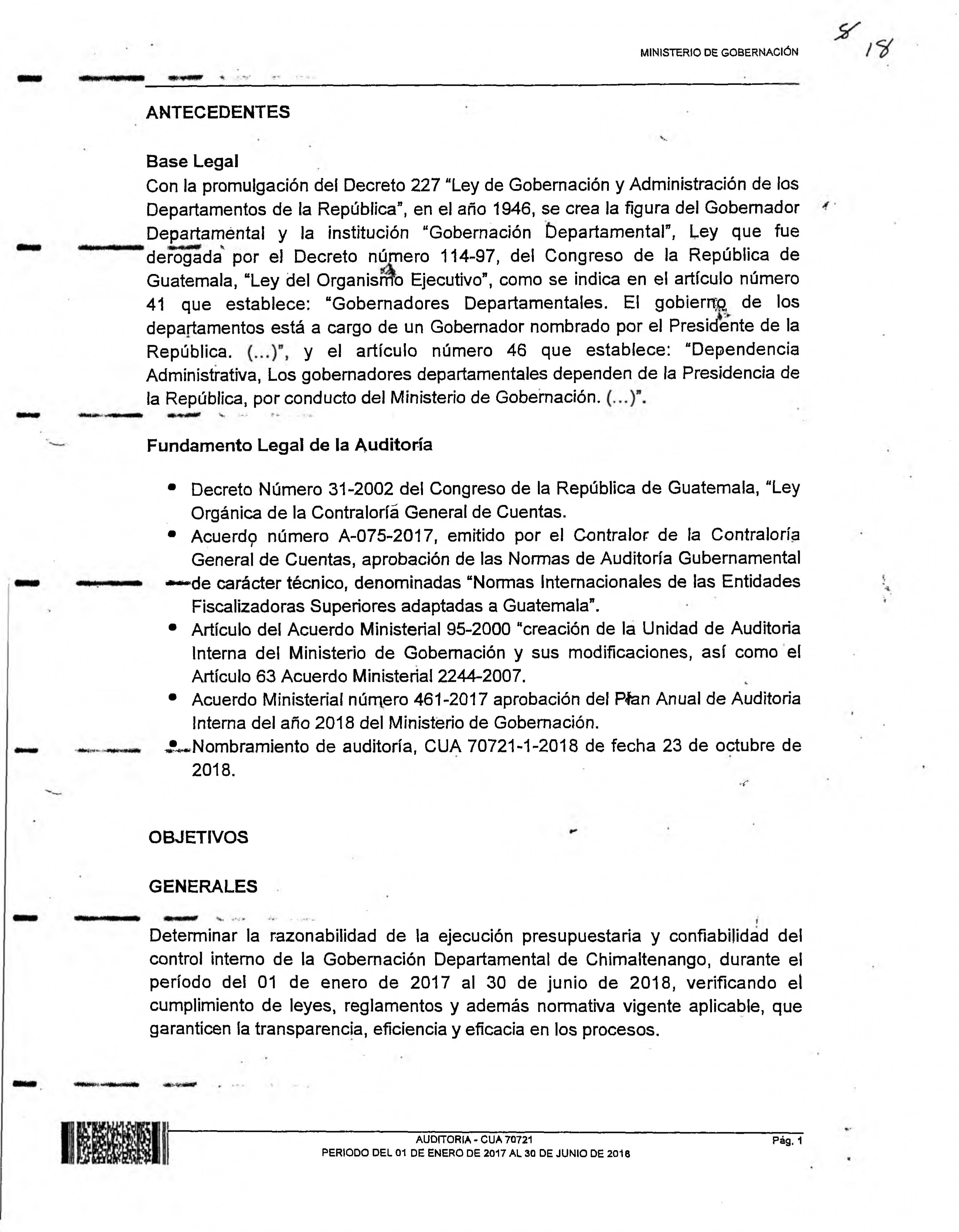 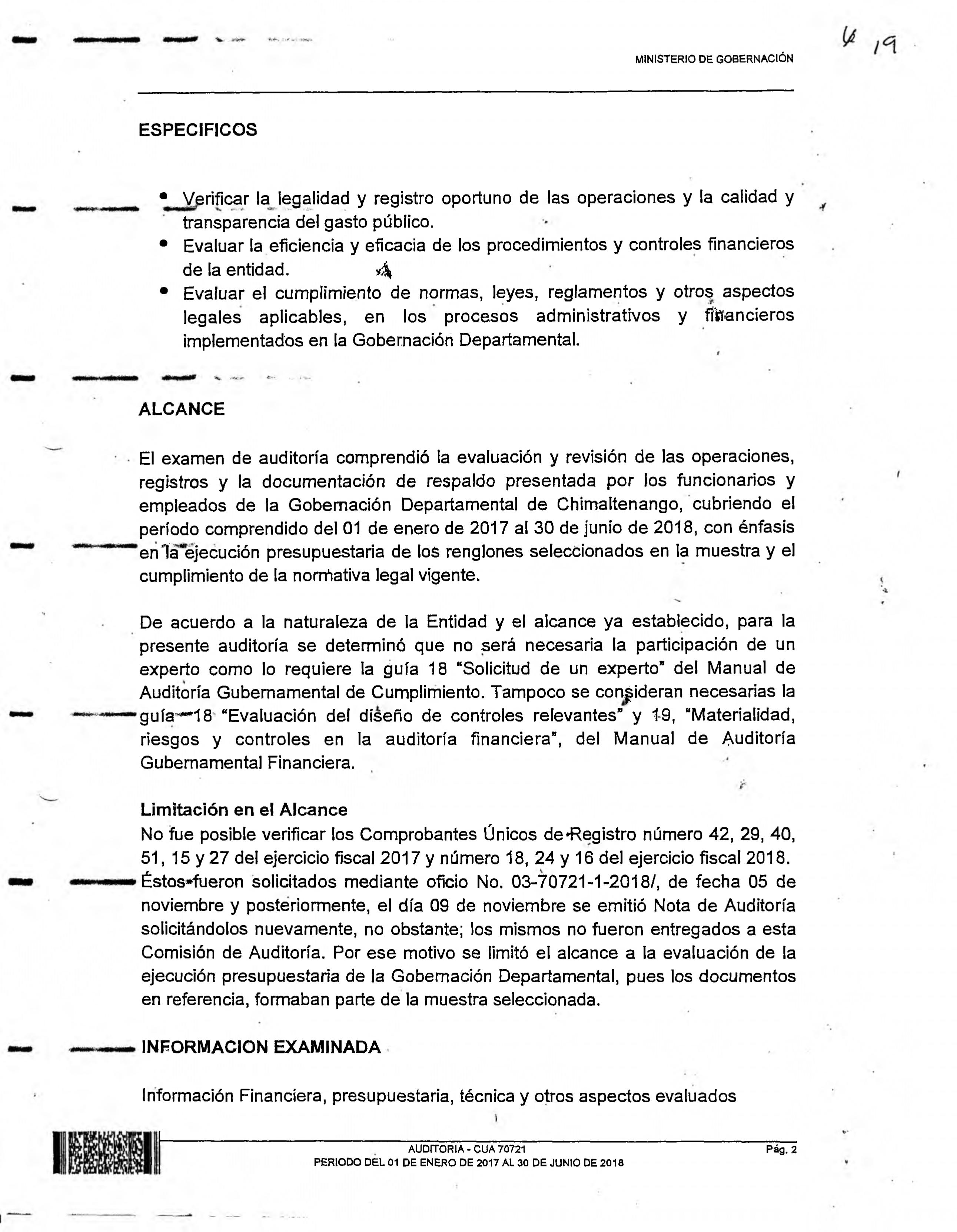 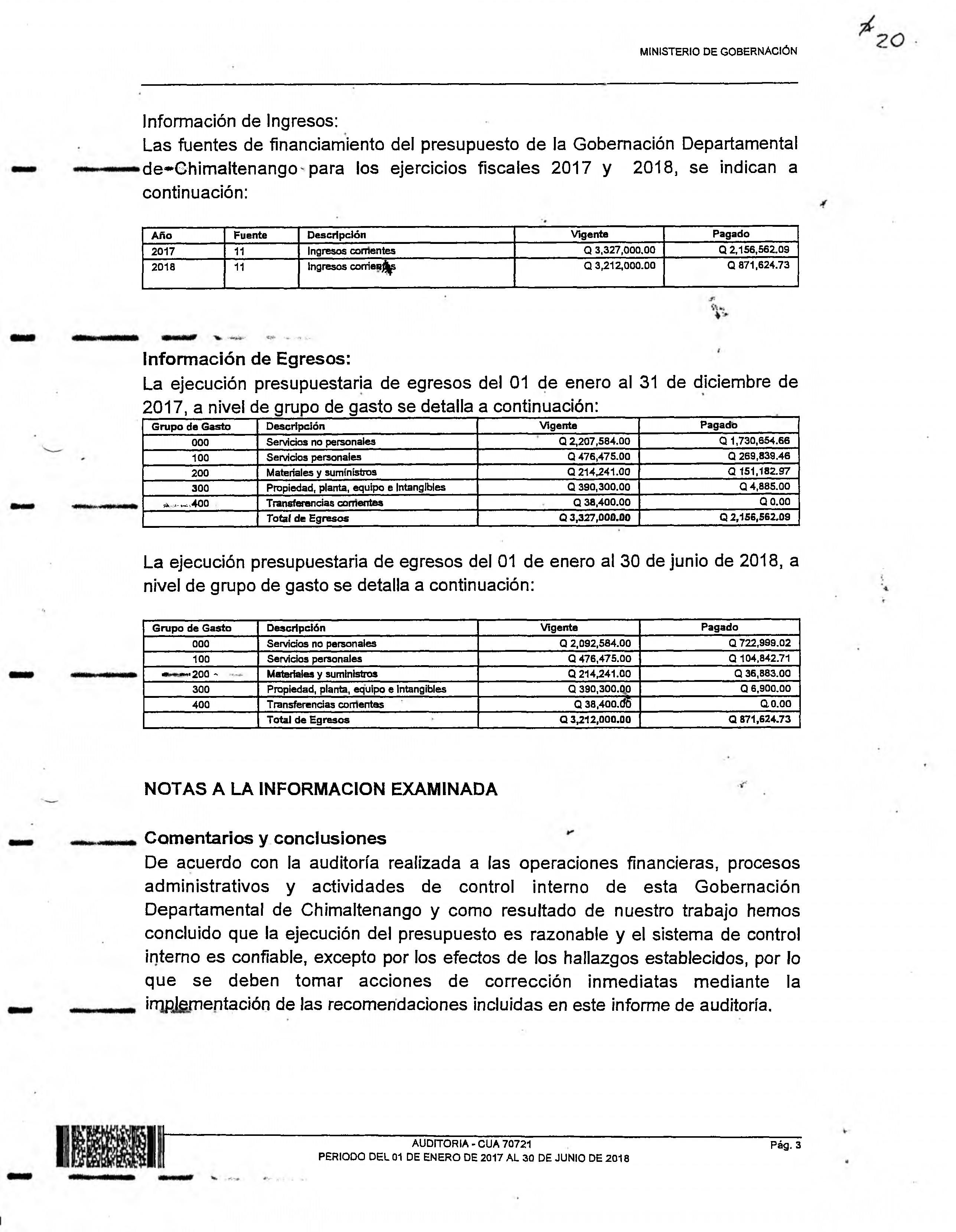 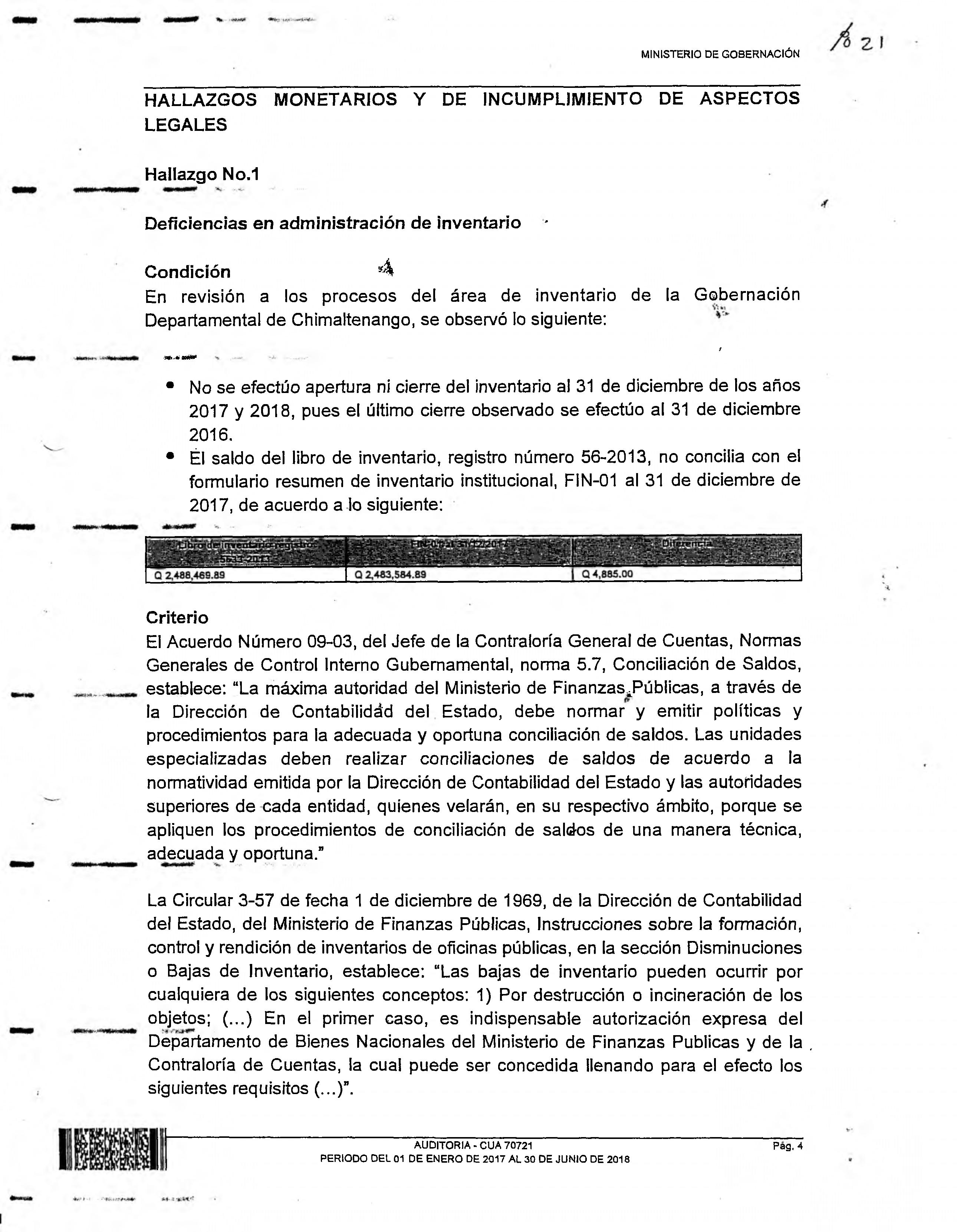 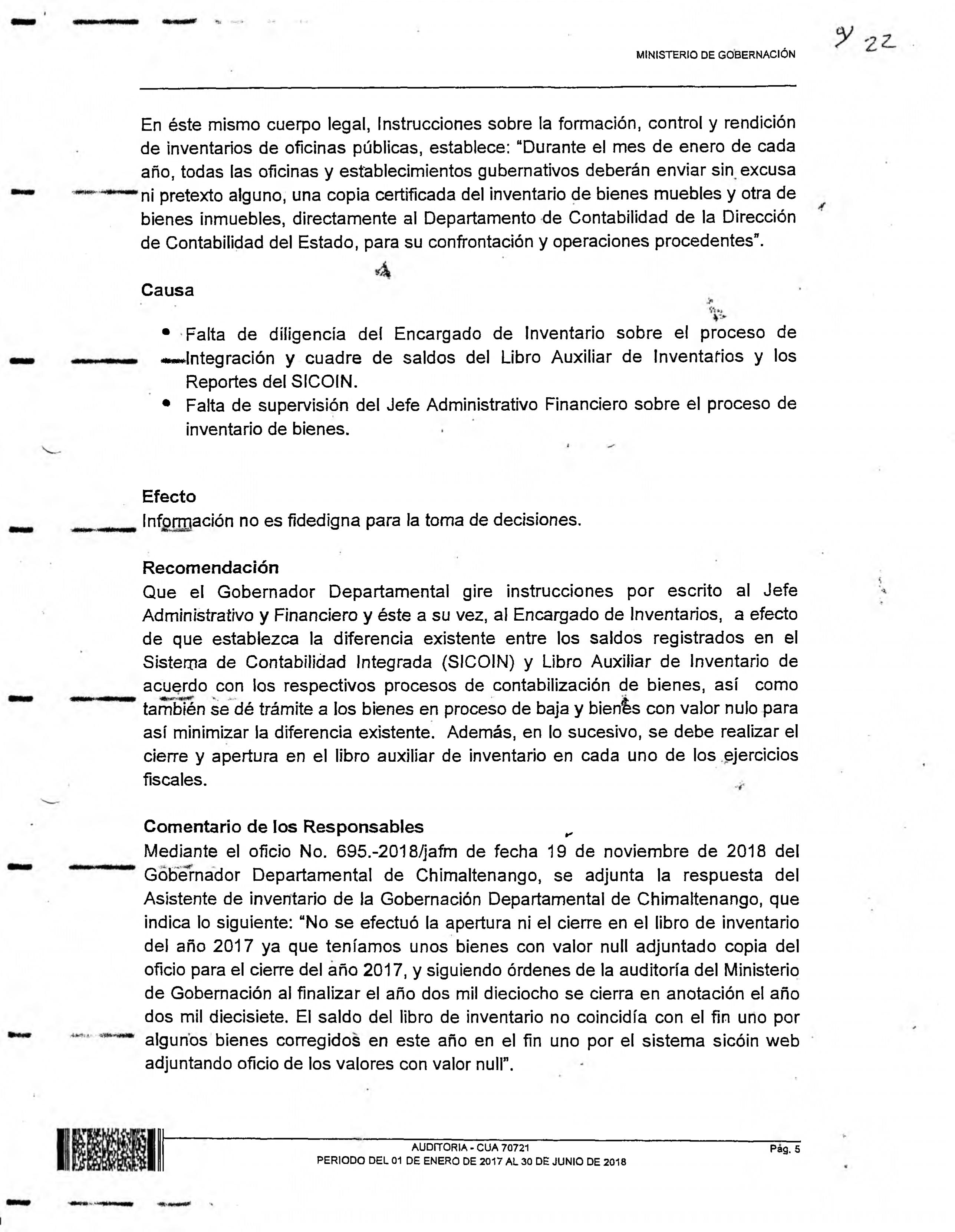 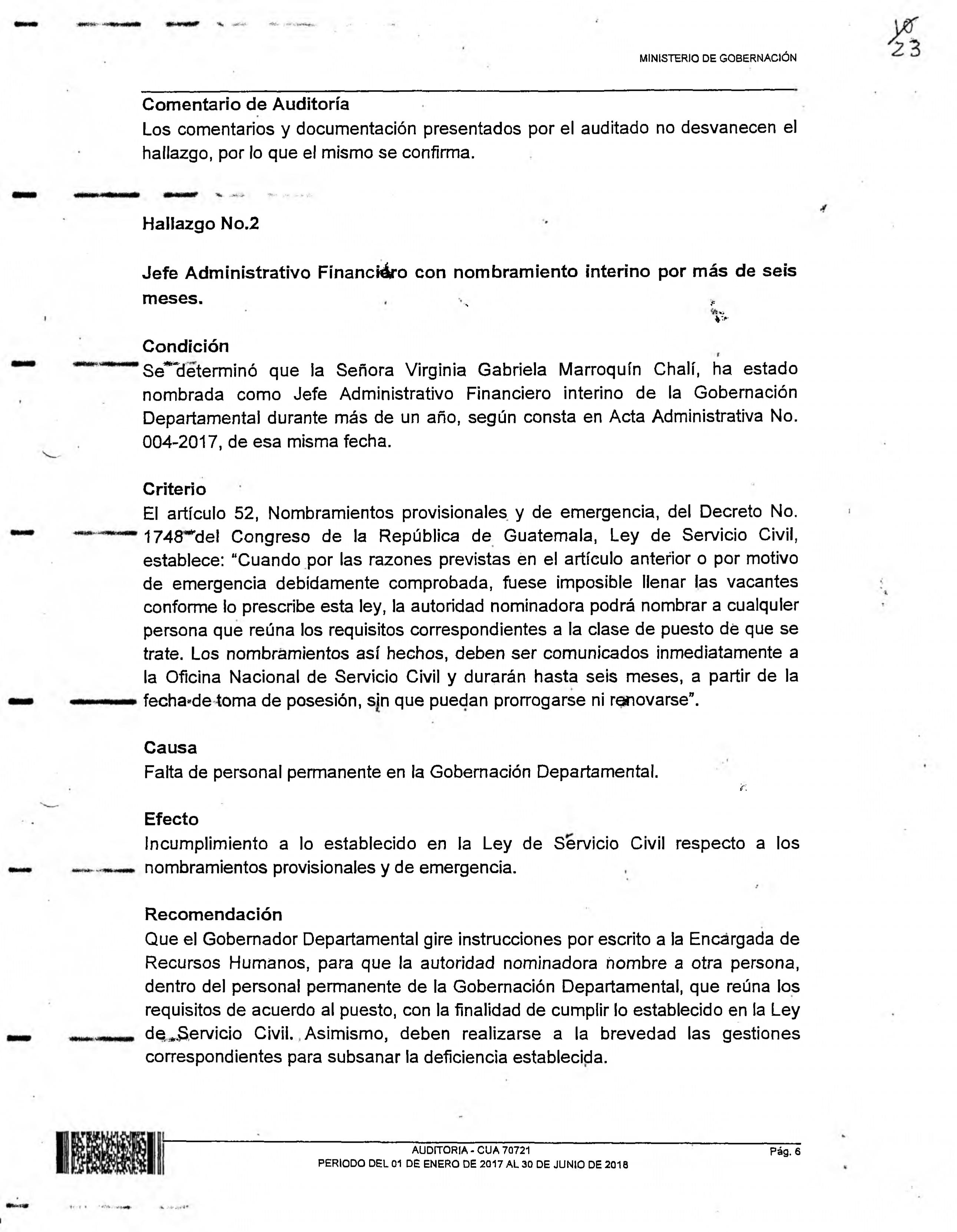 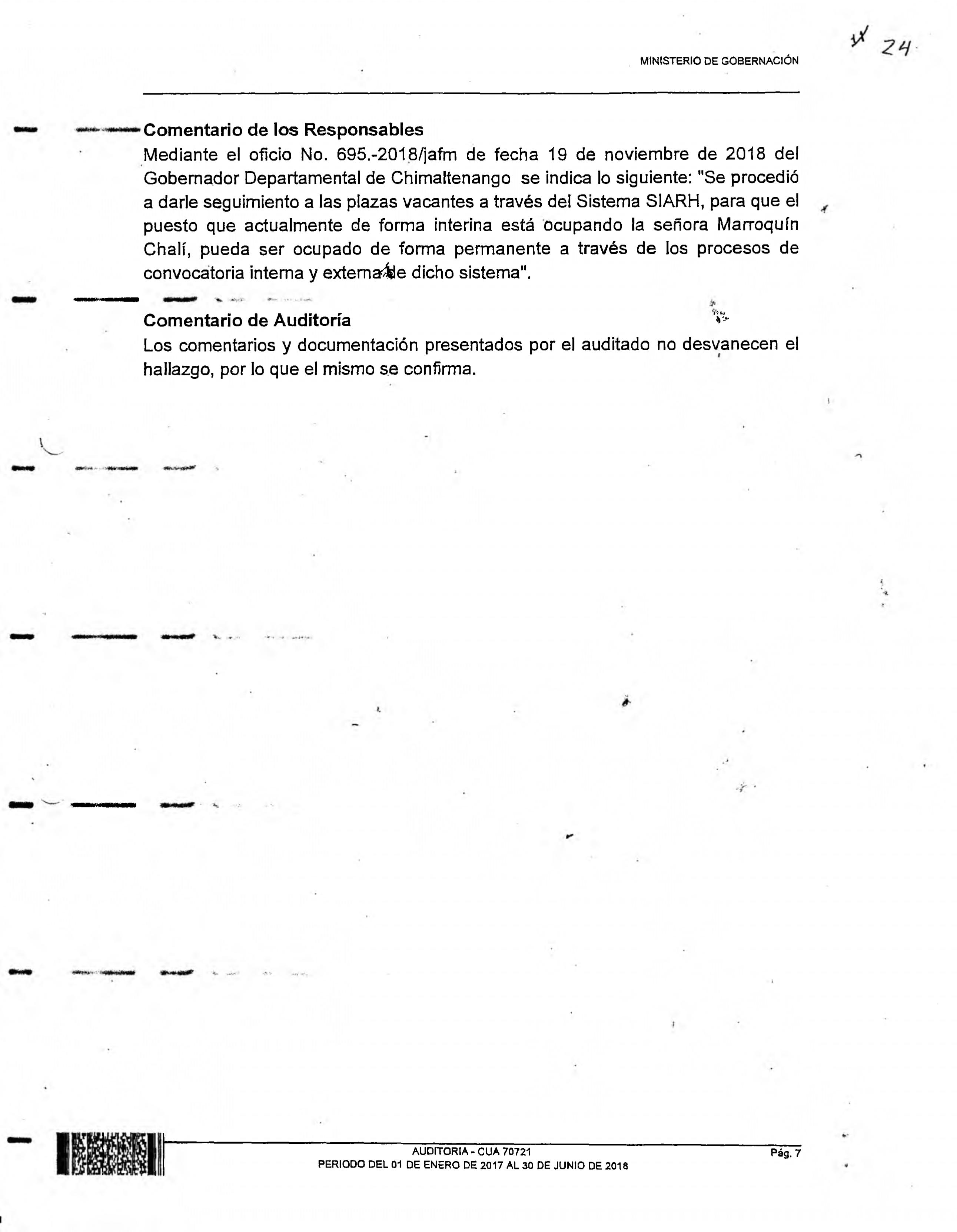 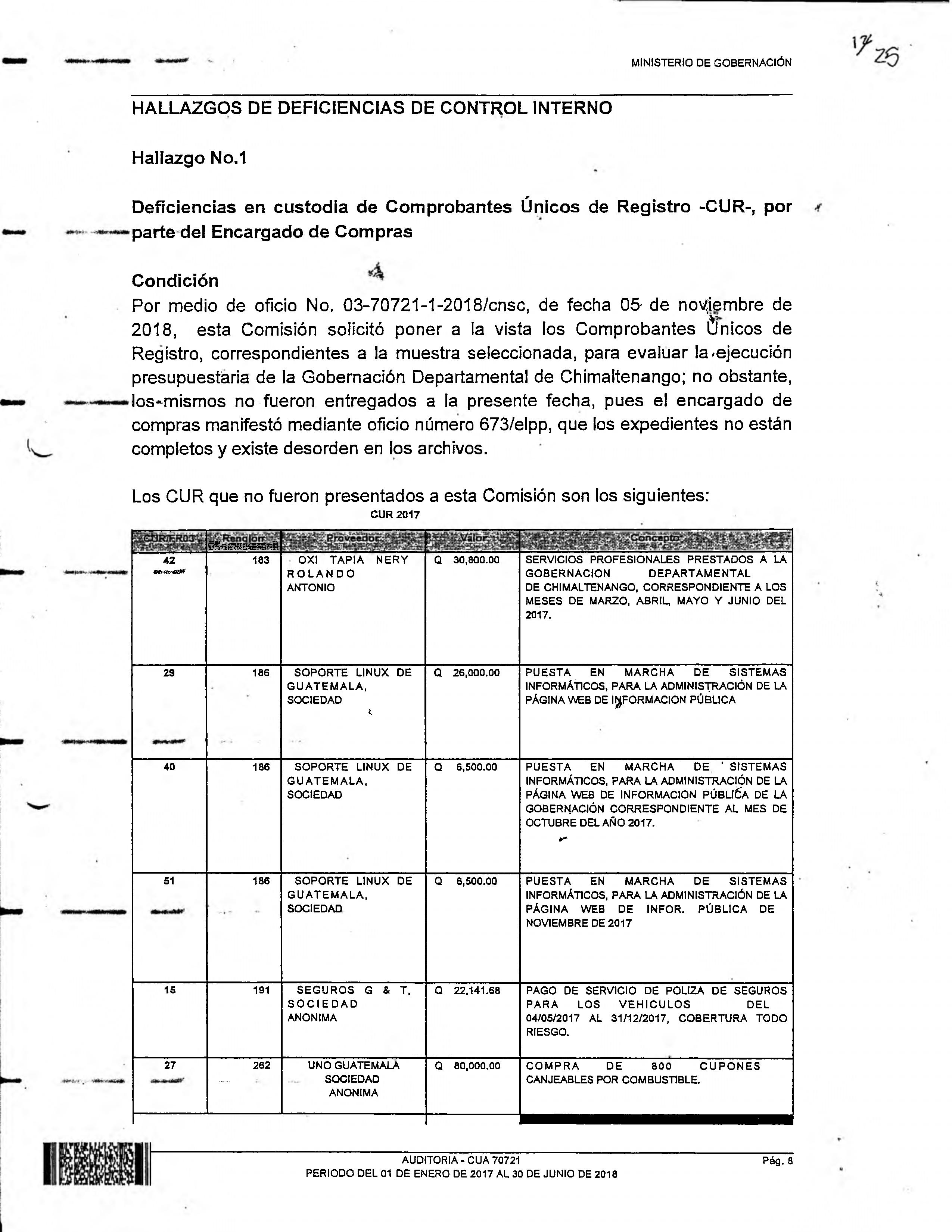 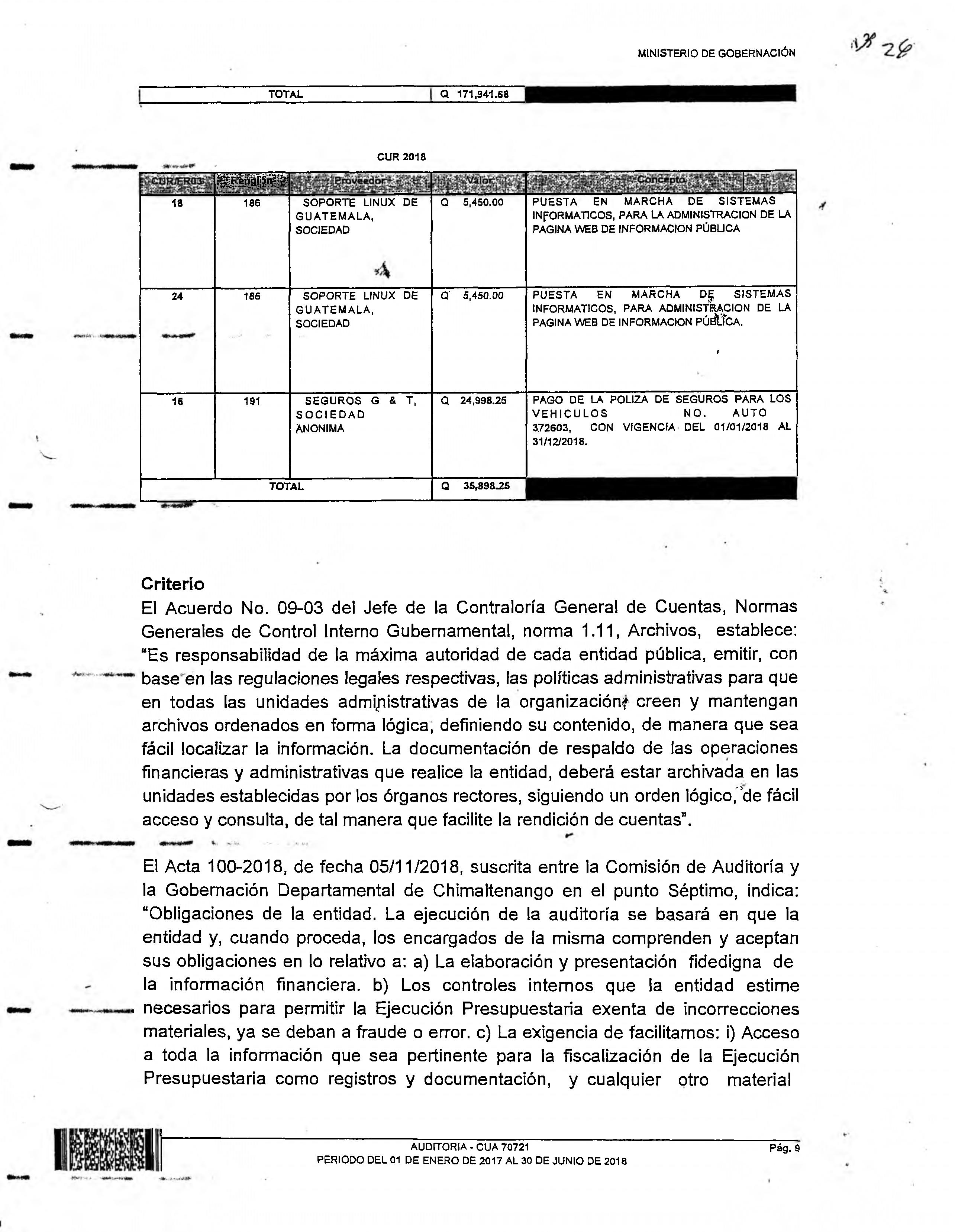 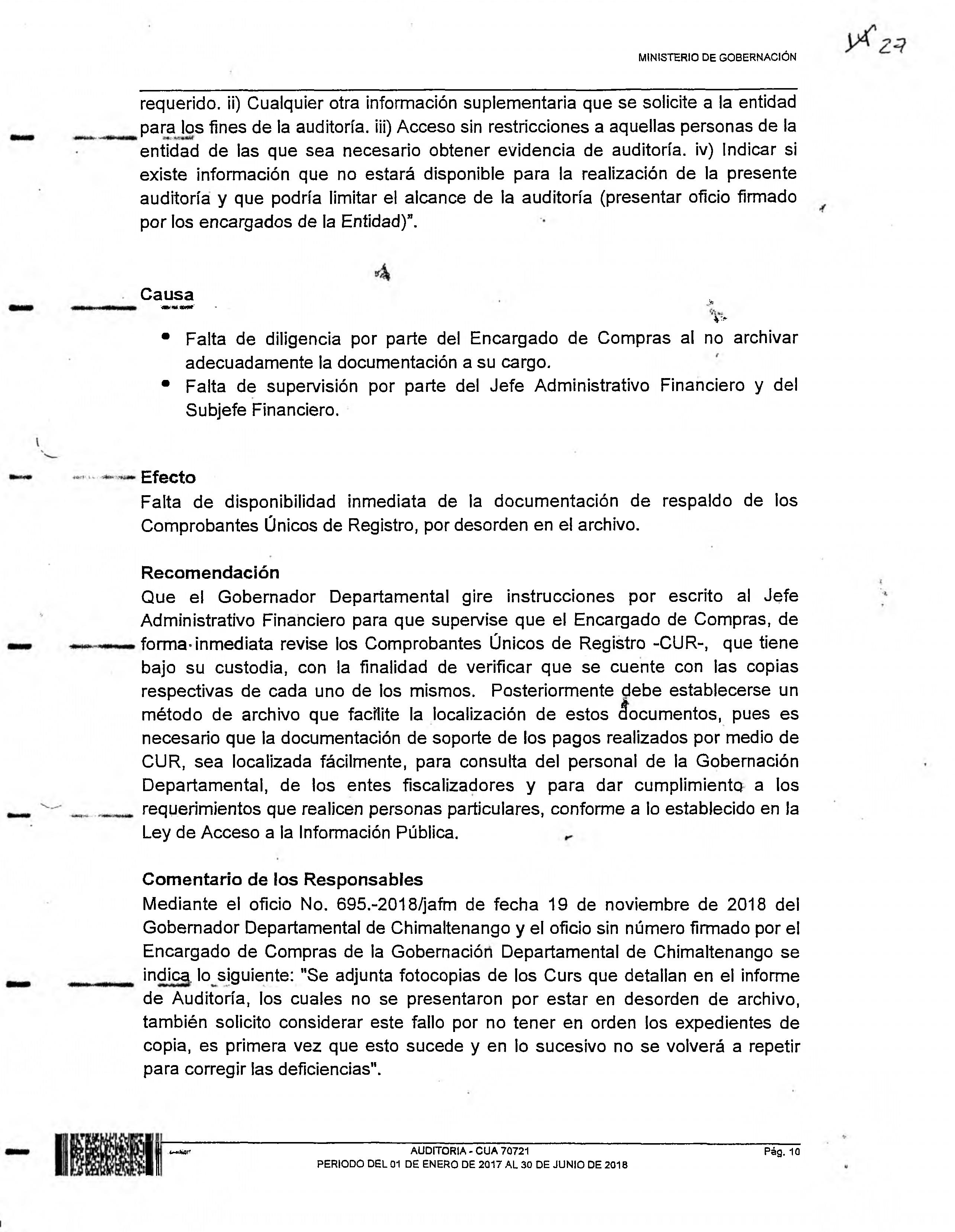 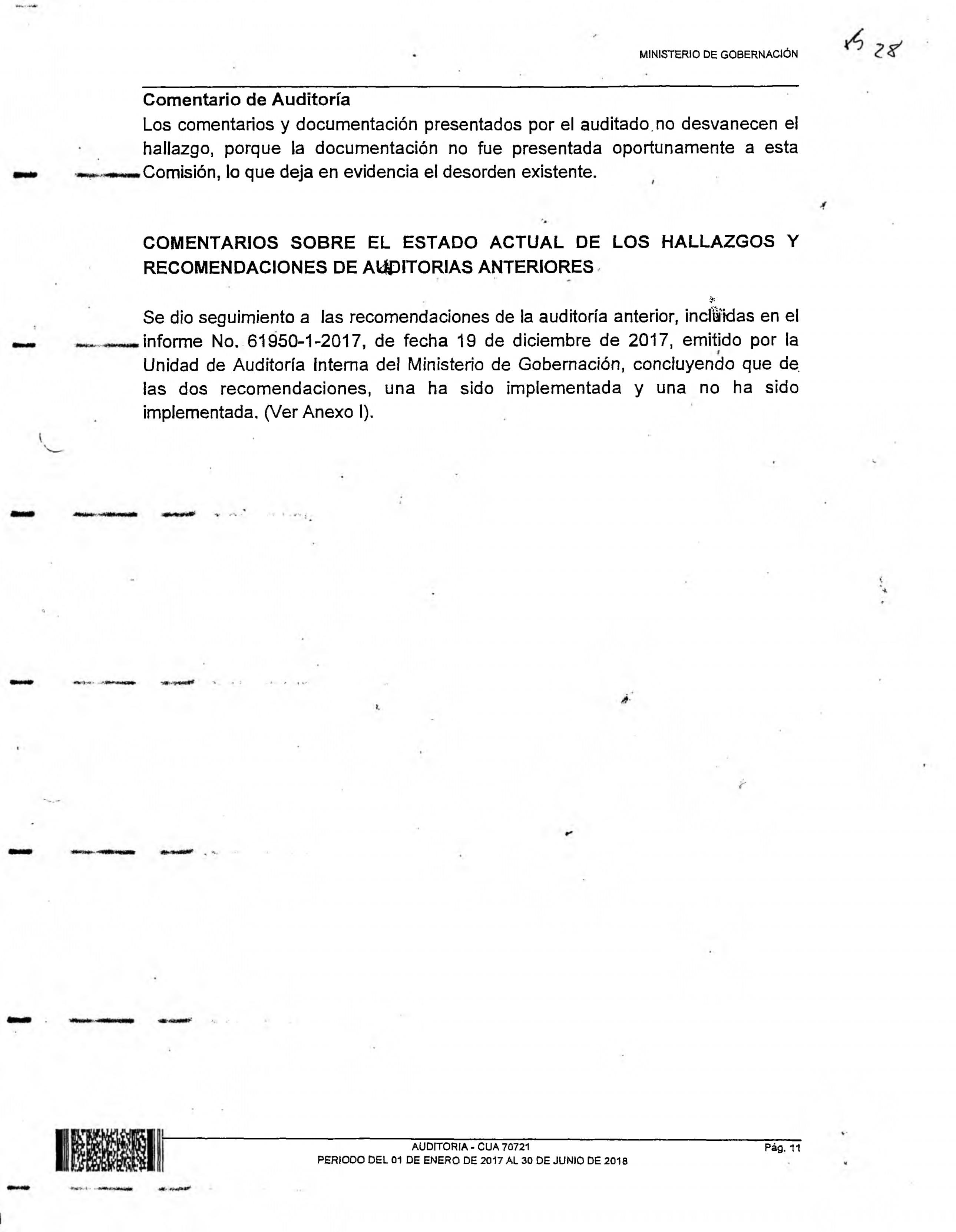 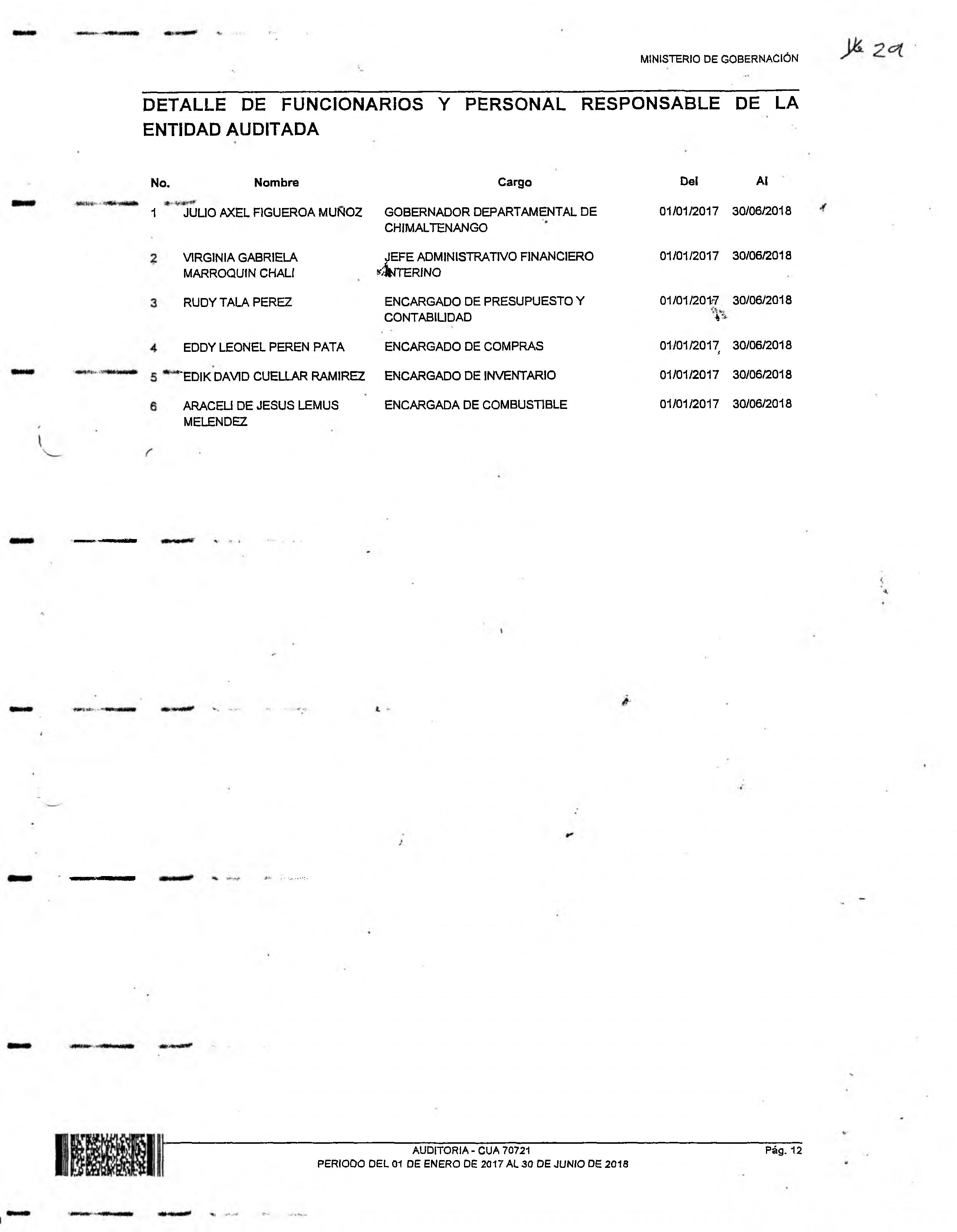 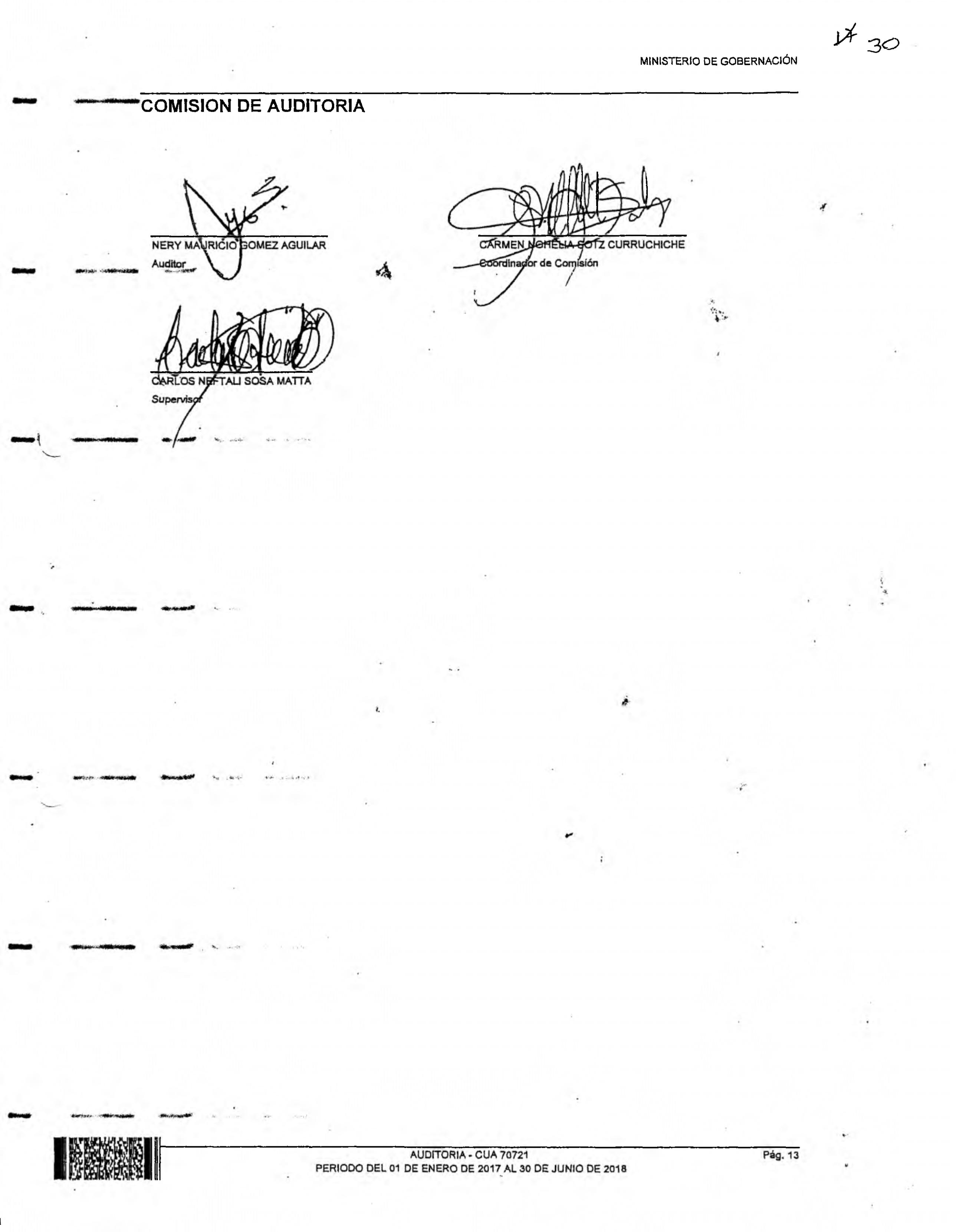 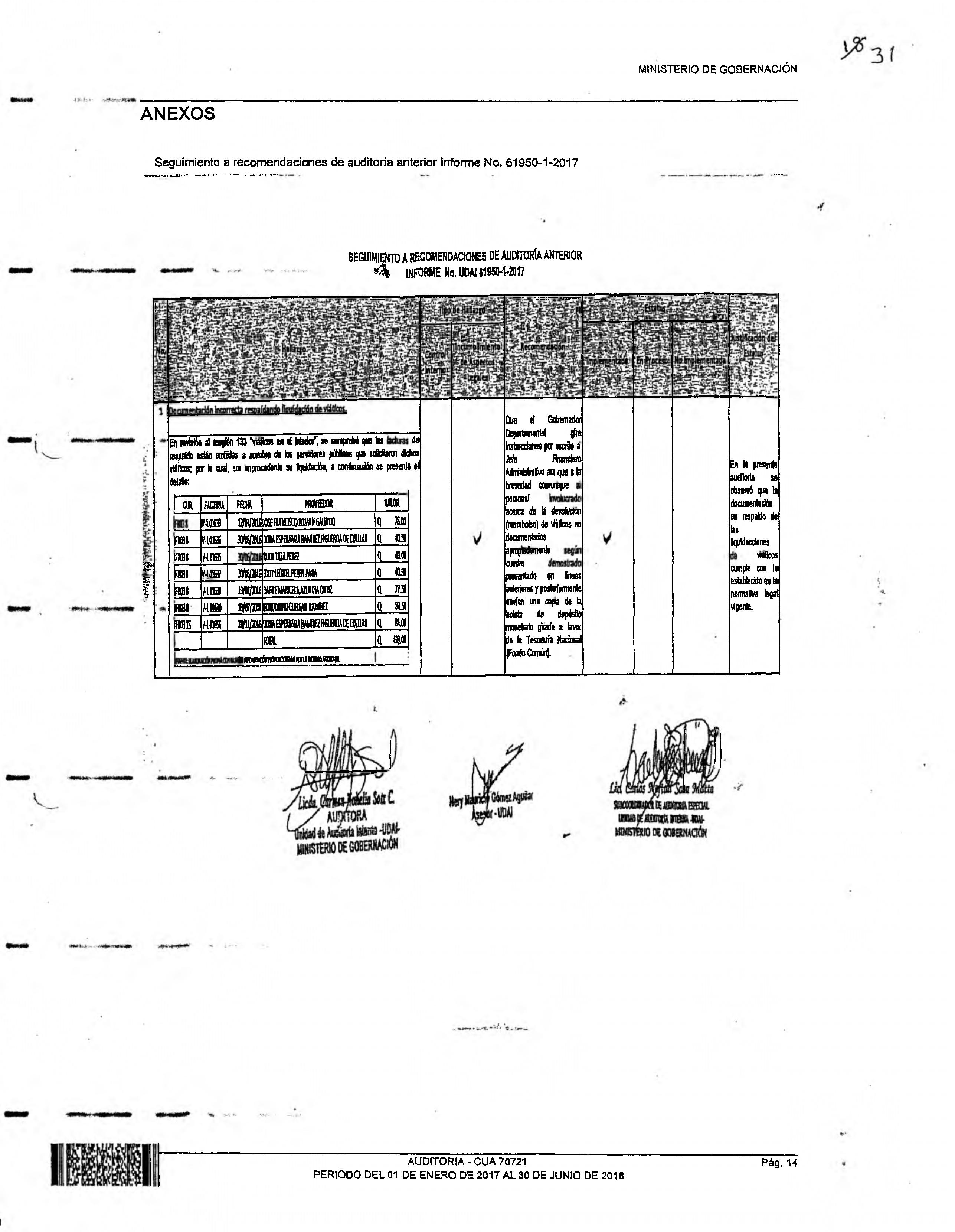 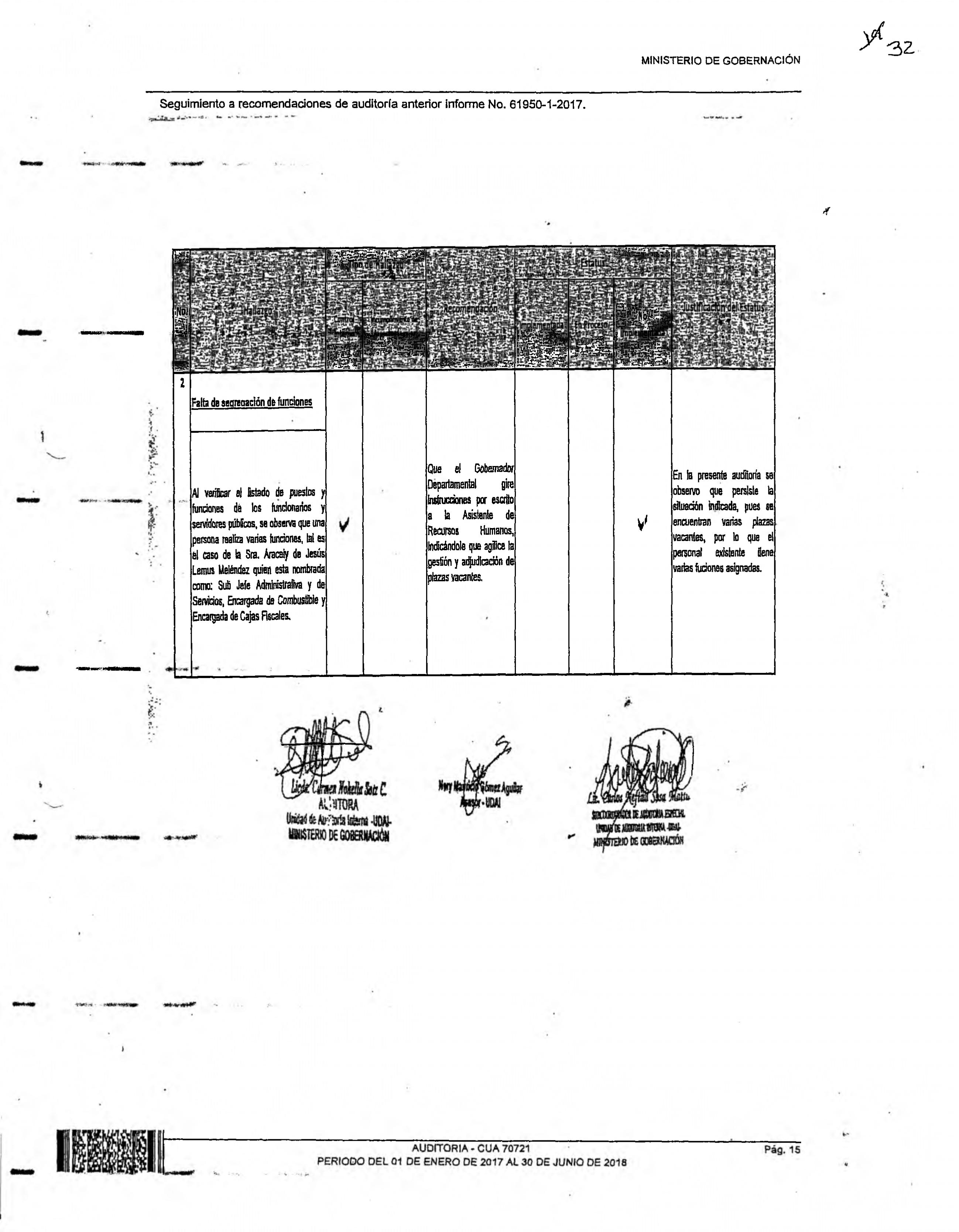 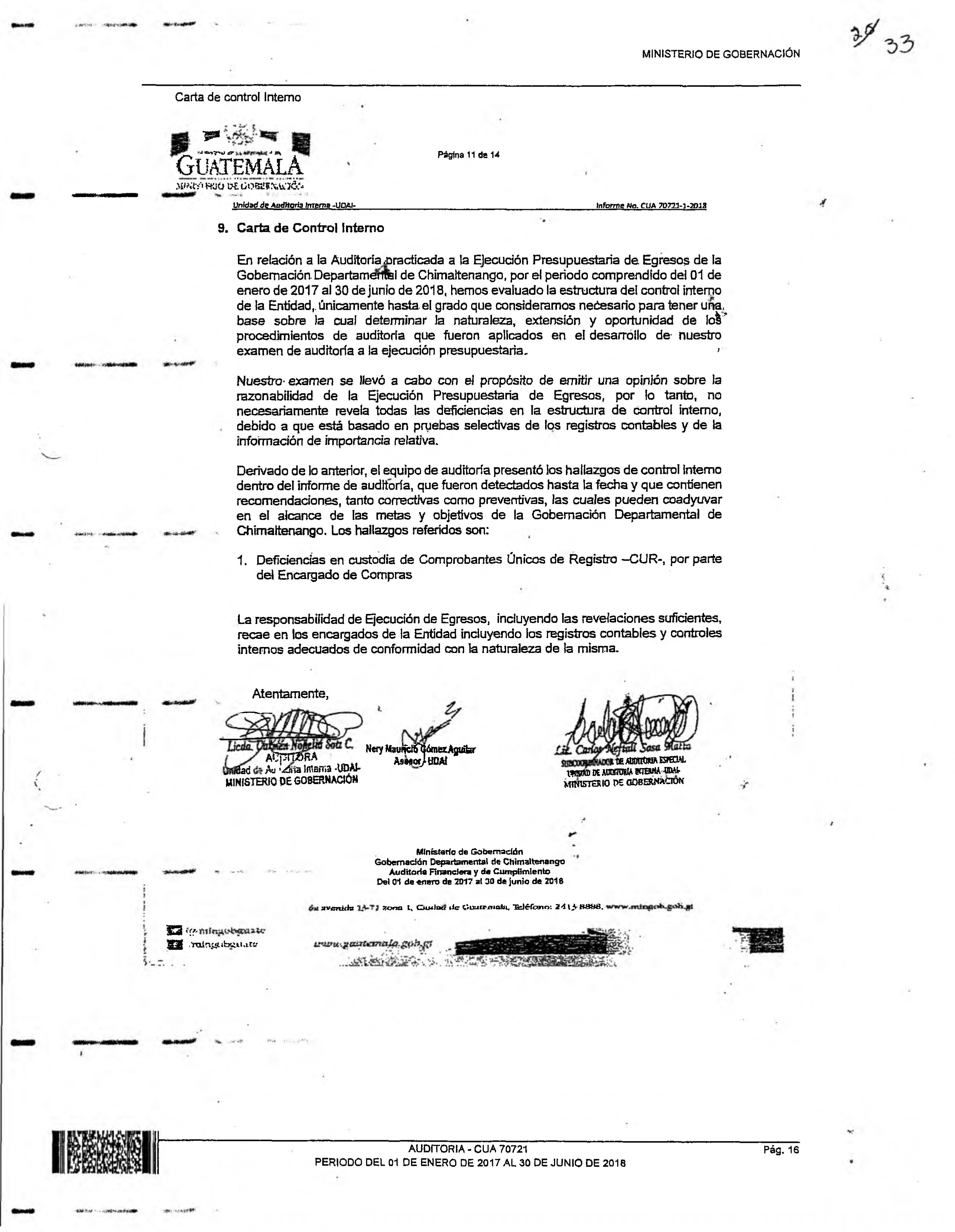 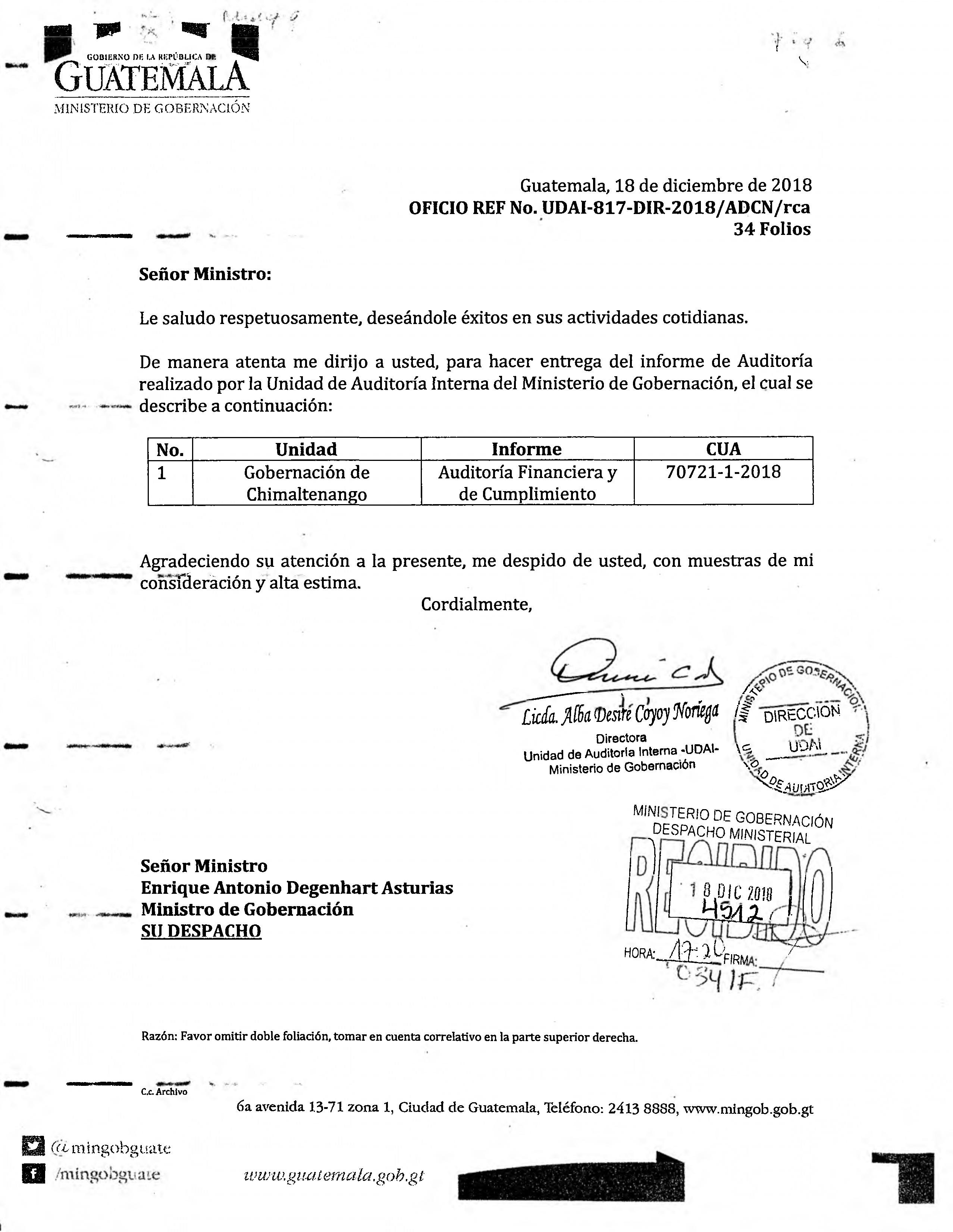 